وزارة التعليم العالي والبحث العلميجامعة البصرةكلية الإدارة والاقتصادشعبة ضمان الجودة والأداء الجامعي / وحدة تقييم الأداءالسلام عليكم .....السادة أعضاء الهيئة التدريسية المحترمون كافة .......التقييم الوزاري للعام الدراسي 2022/2023 للفترة (1/9/2022 لغاية 31/8/2023ملاحظات /تسلم الاستمارة ورقيا مع الاوليات  الى موظف الجودة في القسم العلمياخر موعد للاستلام 1/10/2023 .تسلم الاستمارة بملف الكتروني الى شعبة جودة على الرقم 07801195036 الكترونيا (الوتس أب) او موظف قسم الجودةادناه استمارة البيانات والتعليمات  التي يجب الالتزام بها عند تقديم الاوليات لغرض التقييم الوزاري للعام الدراسي 2022/2023:البيانات الرئيسية  تمليء بكل دقة .الاسم الرباعي واللقب :- مروه نبيل عبدالله عبدالحسين علكالجــــــــــــــــــــــامعة  :  البصرةالكلية \المعهد \المركز:   كلية الإدارة والاقتصادالقسم أو الفرع العلمي \ الوحدة :   المحاسبةرمز التدريسي..................... :      جامعة :  البصرة       كــــــــــــــلية : الإدارة والاقتصاد    الشهادة ا لحاصل عليها :    ماجستير             تاريخ الحصول عليها :    6/8/2017                الجهة المانحة : جامعة البصرةالاختصاص العام:           محاسبة                 الاختصاص الدقيق:  محاسبة ماليةاللقــــــــــــب العلمي     مدرس مساعد                     تاريخ الحصول عليه:       8/2/2023    الجهة المانحة :جامعة البصرة البريد الالكتروني            lec.marwa.nabeel@uobasrah.edu.iq   رقم الموبايل  07739799993توقيع صاحب العلاقة حول صحة المعلومات اعلاه:المحور الاول المقررات التي قام بتدريسها / عدد المواد الدراسية السنوية =  1 (مشاريع البحث)          عدد المواد الفصلية =  5ادارة الصف والعلاقة مع الطلبة واثارة  دافعيتهم / درجة تقييم التدريسي من قبل الطالب =  طرائق التدريس والوسائل الحديثة في إيصال المعلوما ت والمعارف والمهارات / محاضرة = نعم  مناقشة = نعم  استقصاء= نعمالاساليب المستعملة في تقييم الطلبة تحريري او  شفوي = تحريريتقرير الكتروني   او  نشاط الكتروني =وصف المقرر الدراسي وتحديثه = يرفق نموذج وصف المقرر لكل مادة درست العام الدراسي 2022/2023 .يسلم التدريسي ورقيا والكترونيا للقسم العلمييسلم القسم جميع المقررات (نموذج وصف المقر) لجميع المواد الدراسية والتدريسيين على قرصCD لشعبة ضمان الجودةالمحور الثانيالكتب والبحوث العلمية والاشراف على الطلبة   (يرفق ما يؤيد ذلك)الكتب            ترفق (صورة من الغلاف الكتاب المؤلف  + اهمية الكتاب منهجي او مساعد)           عدد الكتب المؤلفة =  لايوجدالبحوث العلمية           ترفق ( صورة من غلاف المجلة + صورة من الصفحة الاولى للبحث)  عدد البحوث العلمية سكوباس     = لايوجدعدد البحوث العلمية العربية    = لايوجدعدد البحوث العلمية  المحلية  = لايوجدالإشراف على الطلبة     ( يرفق امر التكليف الاداري للطلبة)عدد طلبة الدراسات العليا =        /  الدكتوراه =           الماجستير =       الدبلوم العالي =     عدد طلبة الدراسة الاولية =  4المشاركة في  (يرفق ما يؤيد المشاركة) خارج العراق او داخل العراق  (الكترونيا اوحضوريا )عدد المؤتمرات العلمية  ببحث =           حضوريا ( العالمية =             العربية =                المحلية =     )الكترونيا ( العالمية =             العربية =                المحلية =     )عدد المؤتمرات العلمية حضور =  حضوريا ( العالمية =             العربية =  1              المحلية =     )الكترونيا ( العالمية =             العربية =                المحلية =     ) عدد الندوات العلمية =           محاضرا=             حضوريا =            الكترونيا =        عدد الندوات الثقافية =          محاضرا=             حضوريا =            الكترونيا =        عدد الدورات التدريبية =       محاضرا=             حضوريا = 2           الكترونيا =                 عدد ورش العمل =             محاضرا=             حضوريا =            الكترونيا =             المساهمة في خدمة المؤسسات العلمية او الوزارات الاخرى اوالمجتمع   (يرفق ما يؤيد ذلك)عدد تقويم البحوث العلمية =            عدد تقويم الرسائل =                 عدد تقويم االاطاريح=   عدد دراسة جدوى=            عدد خدمة المجتمع=    1    المشاركة في التعليم المستمر     ( يرفق ما يؤيد المشاركة)عدد الحلقات العلمية =             محاضرا=             حضوريا =            الكترونيا =        عدد الحلقات الثقافية =             محاضرا=             حضوريا =            الكترونيا =        عدد الحلقات الدراسية (السمنار) =          محاضرا=             حضوريا =            الكترونيا =        عدد مناقشات الدراسات العليا =          عضوا =            رئيسا =       مشرفا =      المحور الثالث          ( ترفق الاوامر الادارية)المشاركة في اللجان داخل وزارة التعليم العالي والبحث العلمي      عدد الدائمية =        عدد اللجان المؤقته  = 3	المشاركة عضوا في  اللجنة الامتحانية = 1عدد كتب الشكر والتقدير =               ( الوزير=  2      رئيس الجامعة =  2           عميد الكلية =  2  )عدد الشهادات  التقديرية خلال عام التقييم =     ( الوزير =     رئيس الجامعة =      العميد =  ح1ذ	 )عدد المساهمات في الاعمال التطوعية داخل الجامعة =                    ( يرفق ما يؤيد المساهمة)عدد الزيارات الميدانية للطلبة في دوائر الدولة (التدريب الصيفي) =المحور الرابع   مواطن القوة     (يرفق ما يؤيد ذلك)امتلاك التدريسي لمعامل هيرش h- index او  Score في بوابات البحث  =  H-index Google Scholar  =ملاحظة / (الحد الأدنى لمعامل هيرش او الscore  =  واحد)استمارة بحوث التدريسيين والكتب المؤلفة التي تقدم للتقييم الوزاريالبحوث المنشورة فقط) للفترة   1/9/2022,  ولغاية 31/8/2023 المرفقات صورة من غلاف المجلة المنشور فيها + صورة من الصفحة الاولى للبحثصورة من واجهة الكتاب + صورة من ظهر الكتابنموذج وصف المقرر للعام الدراسي 2022/2023مراجعة أداء مؤسسات التعليم العالي ((مراجعة البرنامج الأكاديمي))وصف المقرريوفر وصف المقرر هذا ايجازا مقتضيا لاهم خصائص المقرر ومخرجات التعلم المتوقعة من الطالب تحقيقها مبرهنا عما اذا كان قد حقق الاستفادة القصوى من فرص التعلم المتاحة . ولابد من الربط بينها وبين وصف البرنامج. وصف المقرريوفر وصف المقرر هذا ايجازا مقتضيا لاهم خصائص المقرر ومخرجات التعلم المتوقعة من الطالب تحقيقها مبرهنا عما اذا كان قد حقق الاستفادة القصوى من فرص التعلم المتاحة . ولابد من الربط بينها وبين وصف البرنامج. 	نموذج وصف المقرر للعام الدراسي 2022 /2023مراجعة أداء مؤسسات التعليم العالي ((مراجعة البرنامج الأكاديمي))وصف المقرريوفر وصف المقرر هذا ايجازا مقتضيا لاهم خصائص المقرر ومخرجات التعلم المتوقعة من الطالب تحقيقها مبرهنا عما اذا كان قد حقق الاستفادة القصوى من فرص التعلم المتاحة . ولابد من الربط بينها وبين وصف البرنامج. نموذج وصف المقرر للعام الدراسي 2022/2023مراجعة أداء مؤسسات التعليم العالي ((مراجعة البرنامج الأكاديمي))وصف المقرريوفر وصف المقرر هذا ايجازا مقتضيا لاهم خصائص المقرر ومخرجات التعلم المتوقعة من الطالب تحقيقها مبرهنا عما اذا كان قد حقق الاستفادة القصوى من فرص التعلم المتاحة . ولابد من الربط بينها وبين وصف البرنامج. نموذج وصف المقرر للعام الدراسي 2022/2023مراجعة أداء مؤسسات التعليم العالي ((مراجعة البرنامج الأكاديمي))وصف المقرريوفر وصف المقرر هذا ايجازا مقتضيا لاهم خصائص المقرر ومخرجات التعلم المتوقعة من الطالب تحقيقها مبرهنا عما اذا كان قد حقق الاستفادة القصوى من فرص التعلم المتاحة . ولابد من الربط بينها وبين وصف البرنامج. نموذج وصف المقرر للعام الدراسي (2022-2023)وصف المقرروصف المقررجزيل الشكر والتقدير  لتعاونكم معنا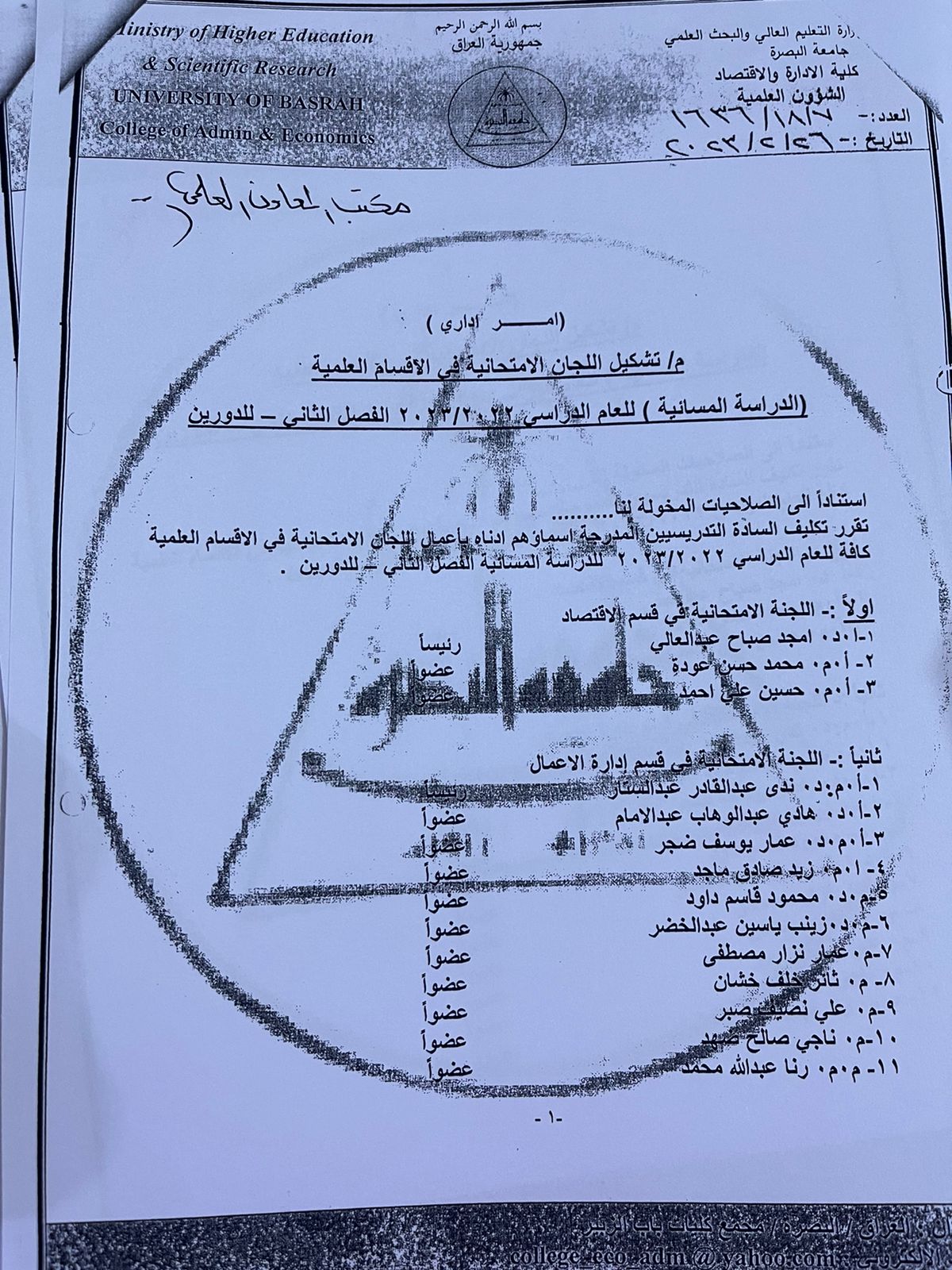 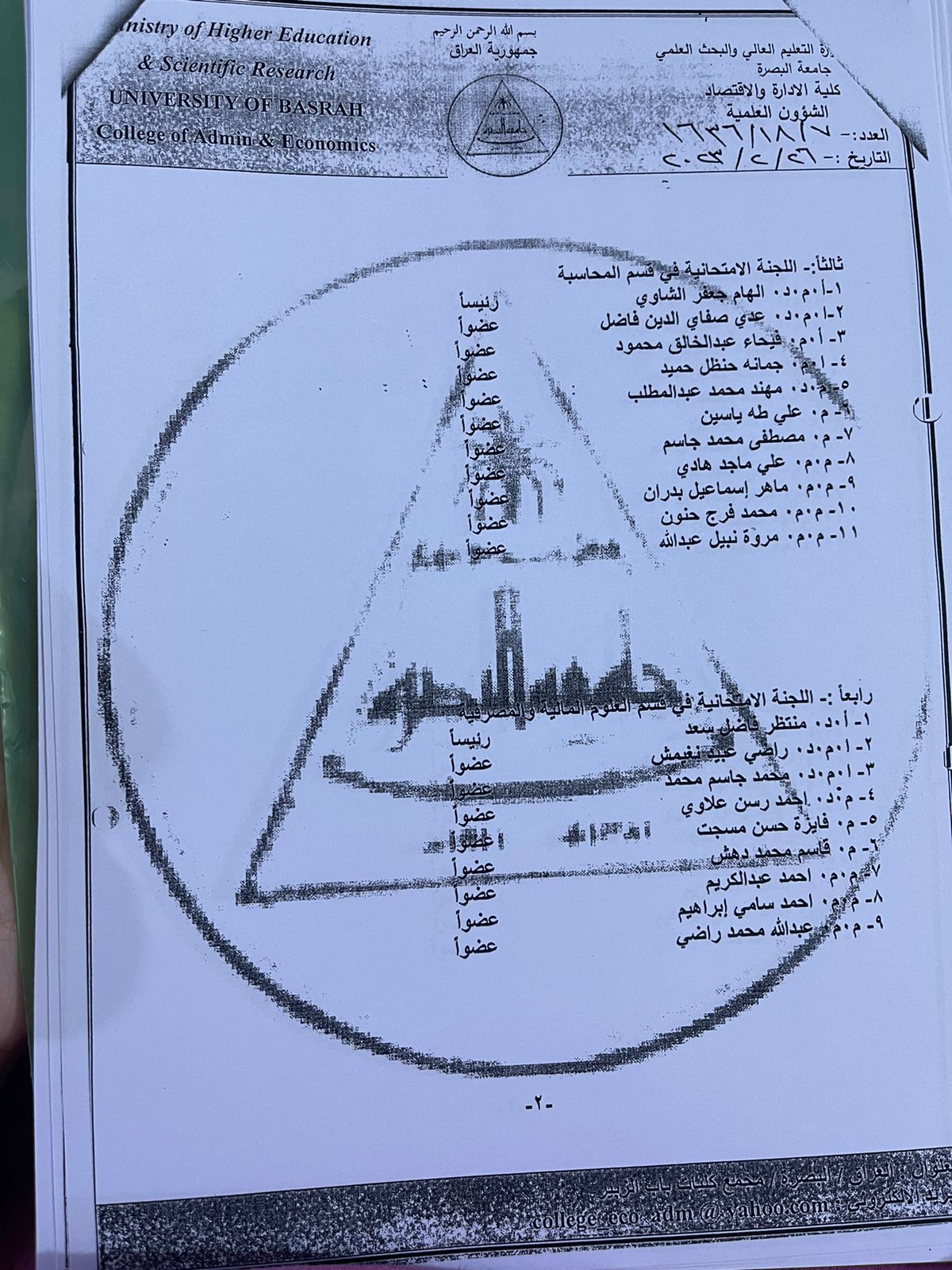 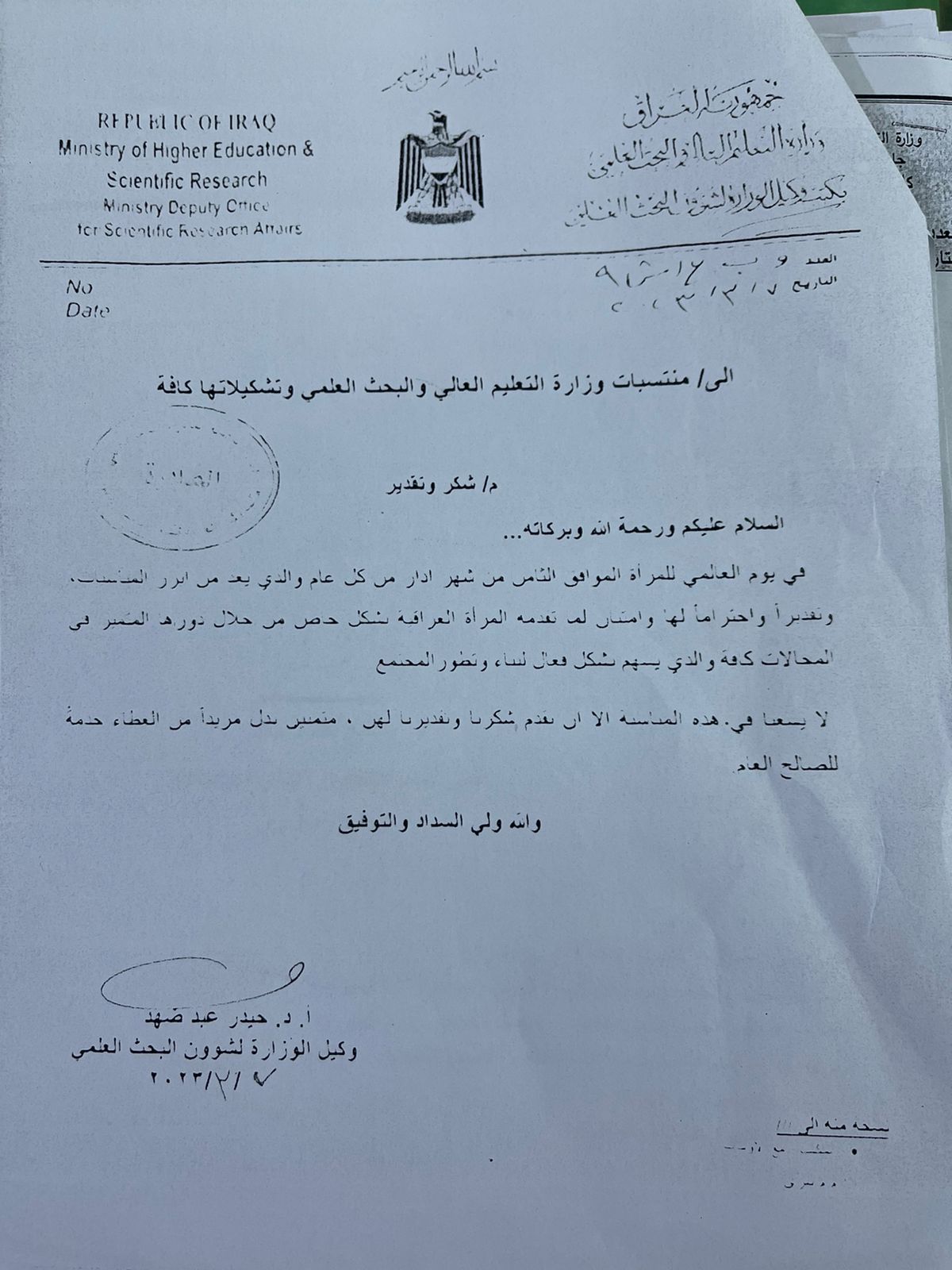 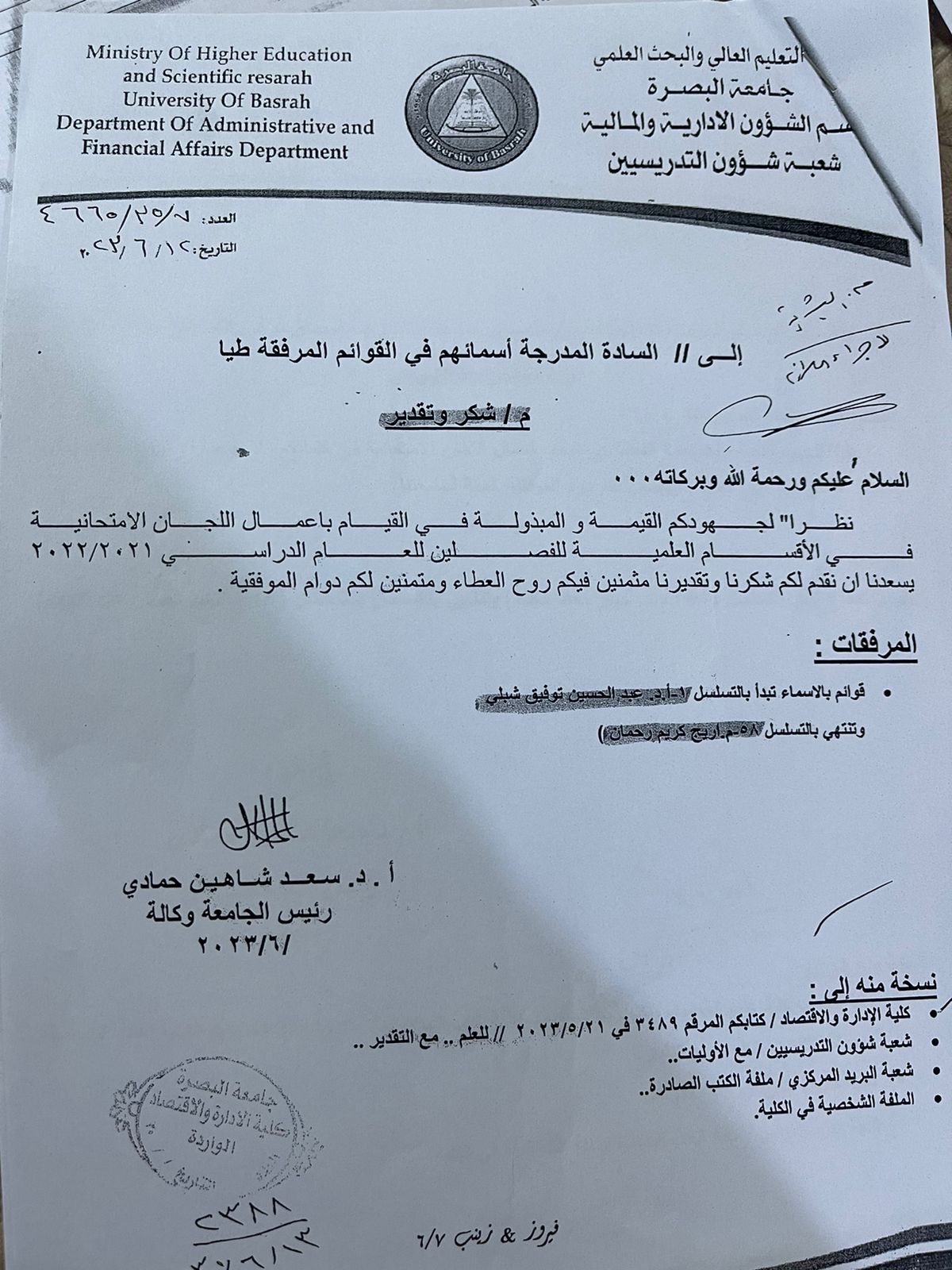 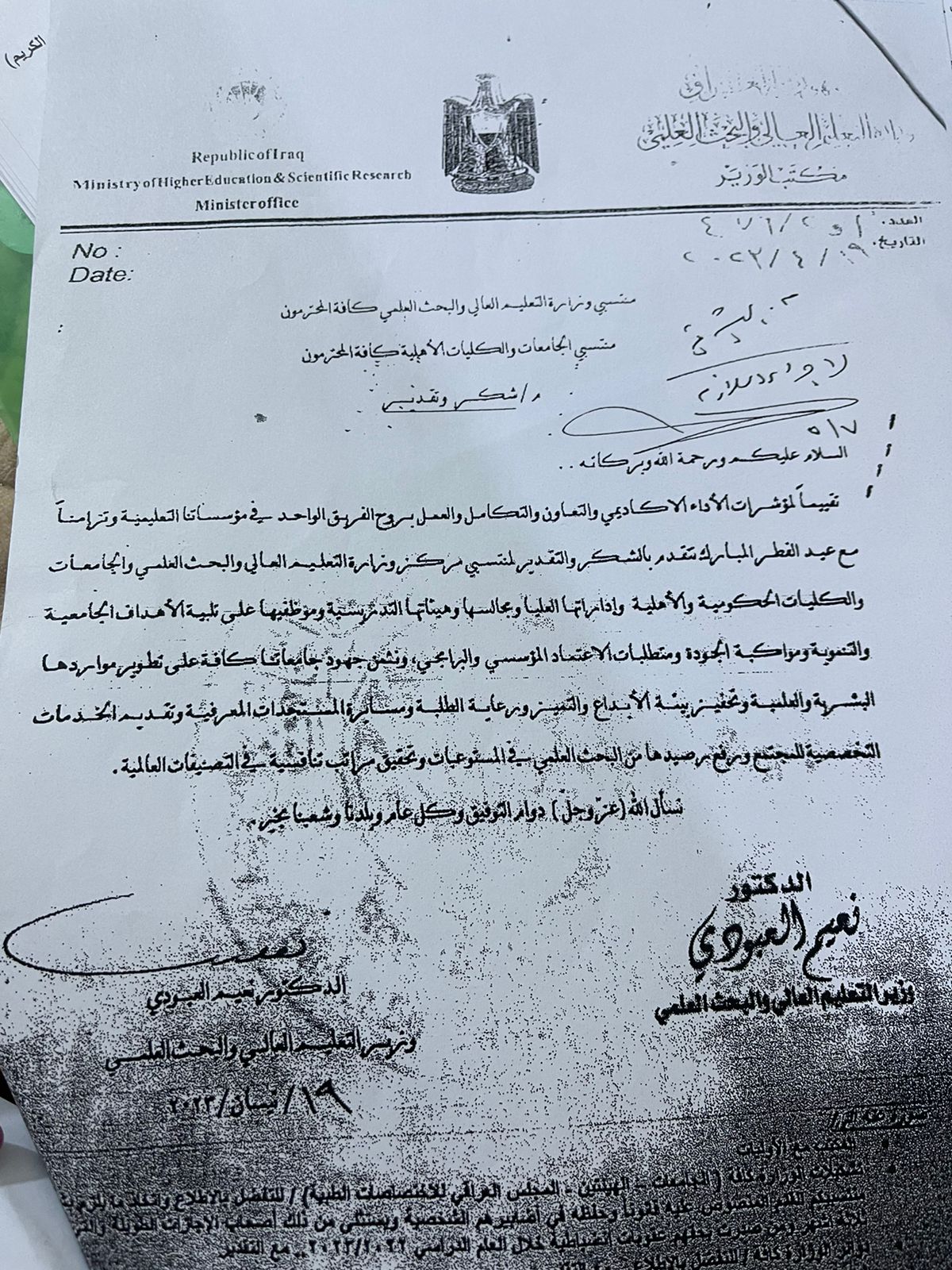 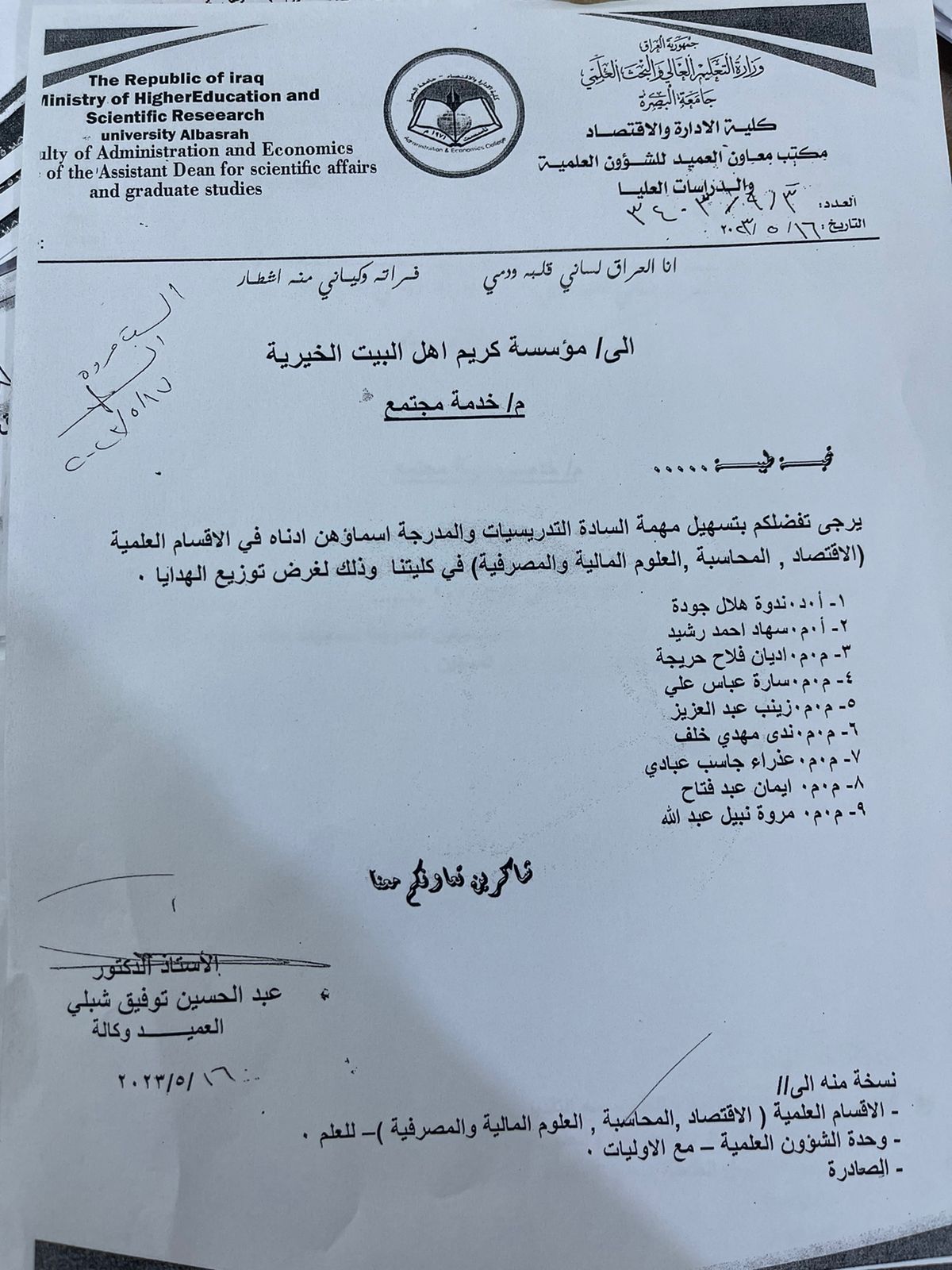 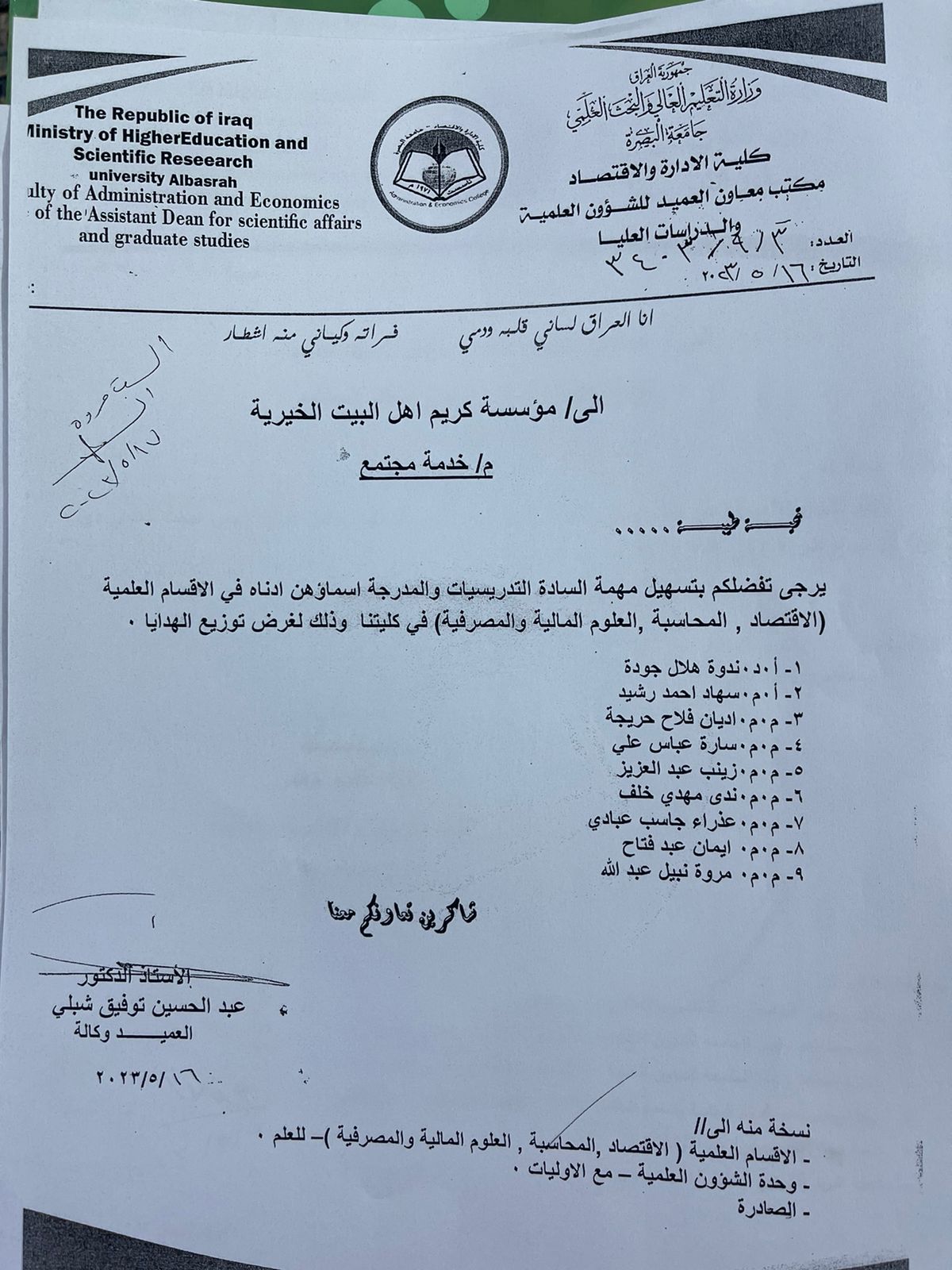 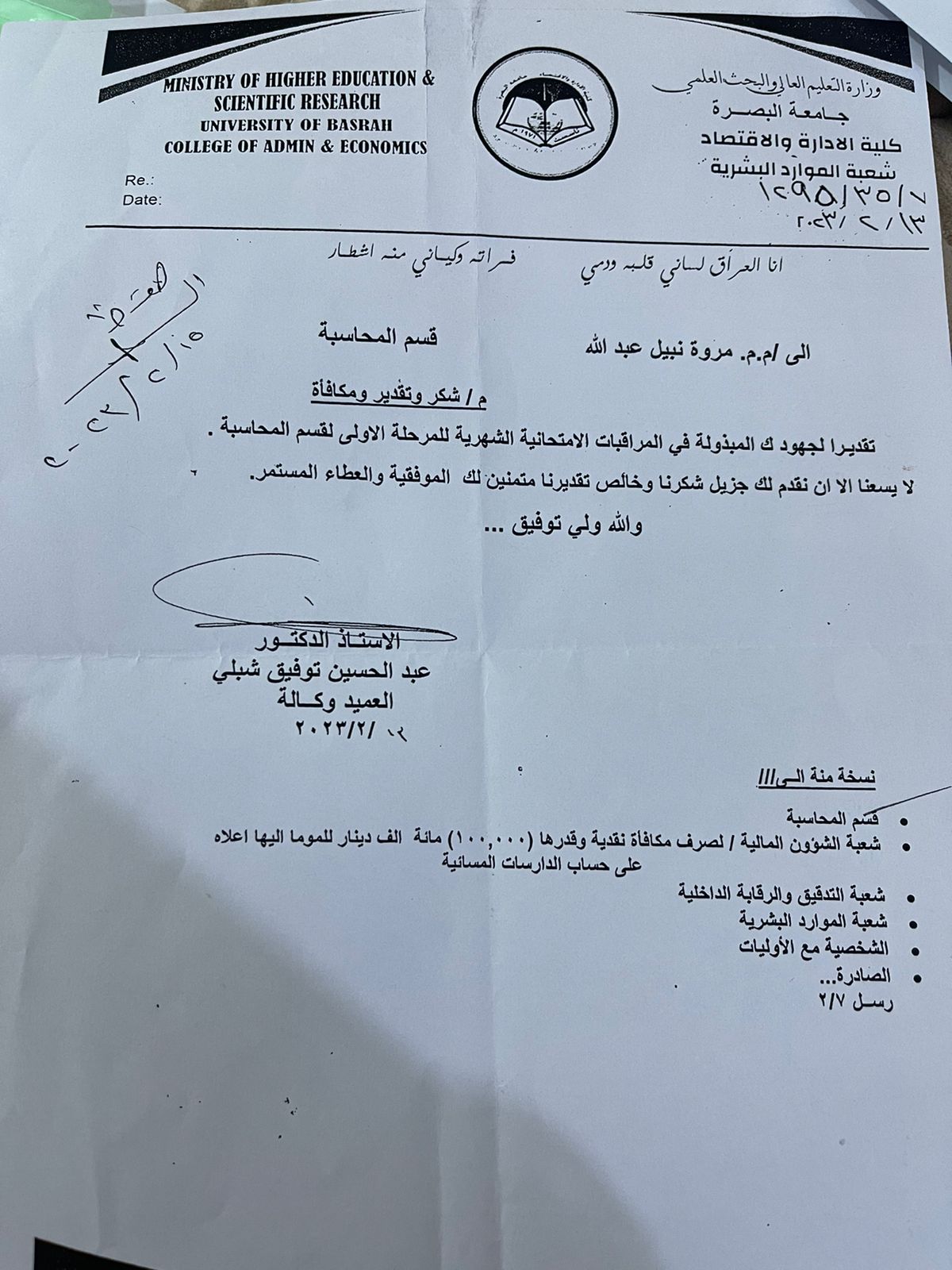 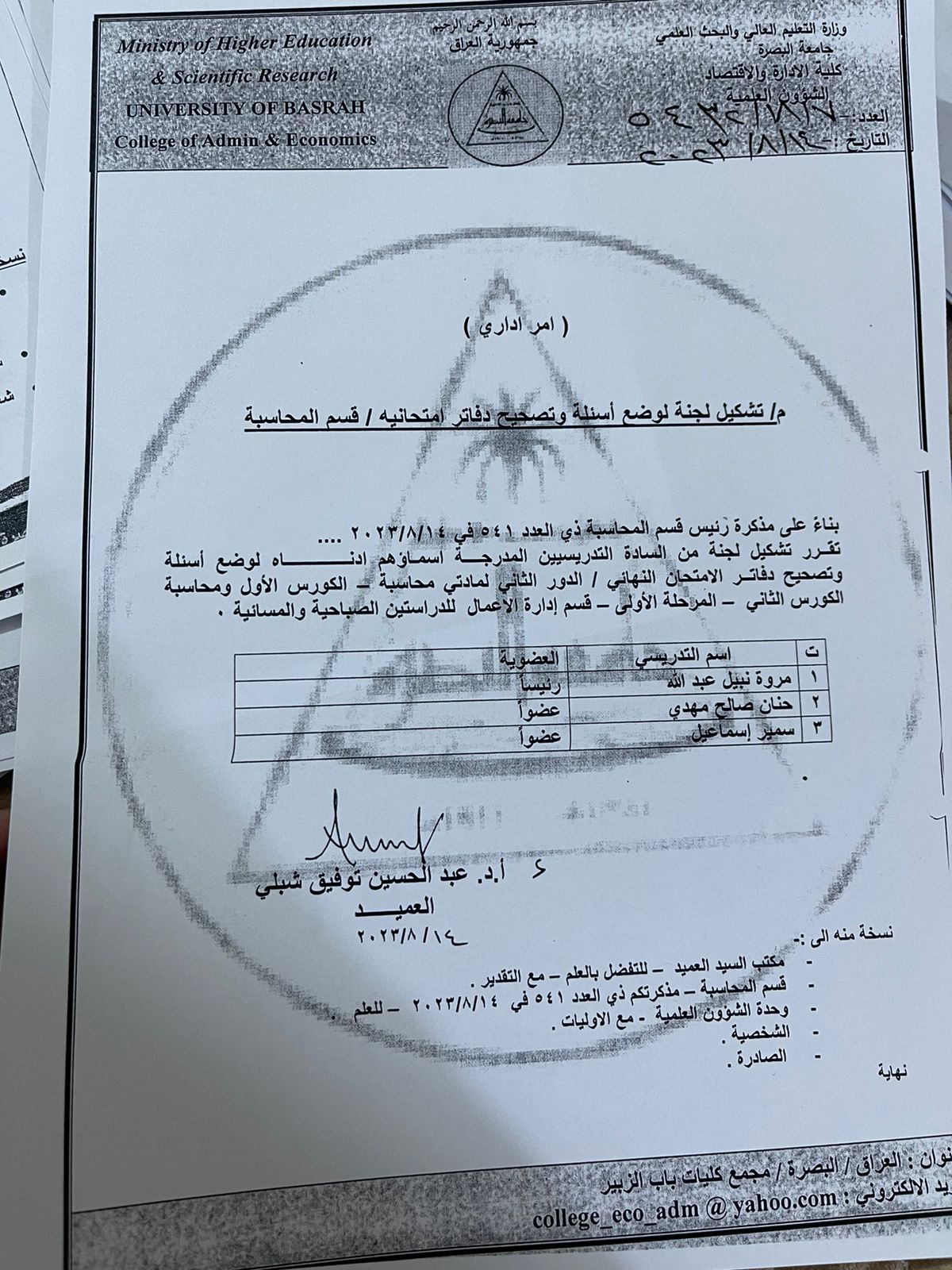 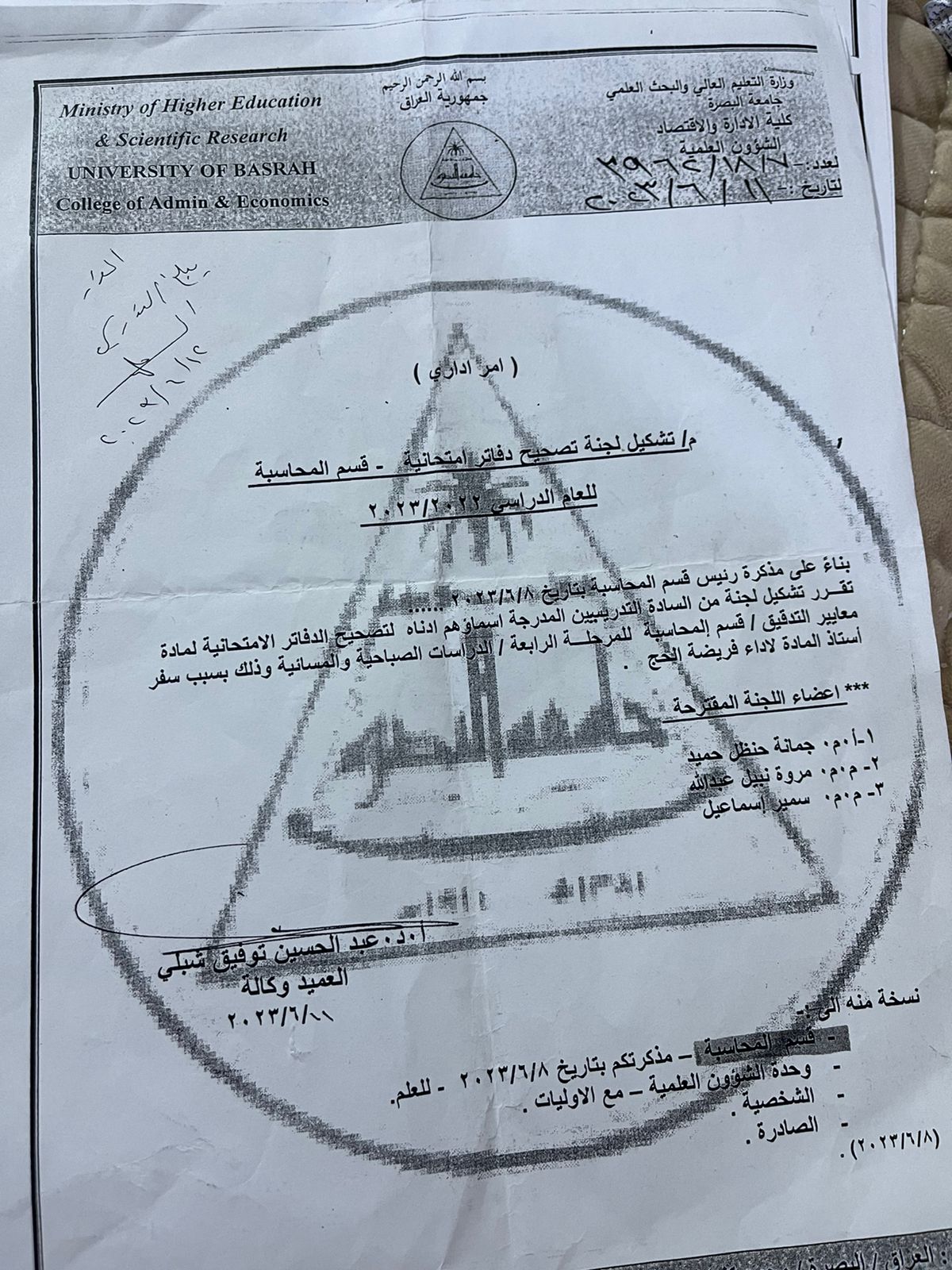 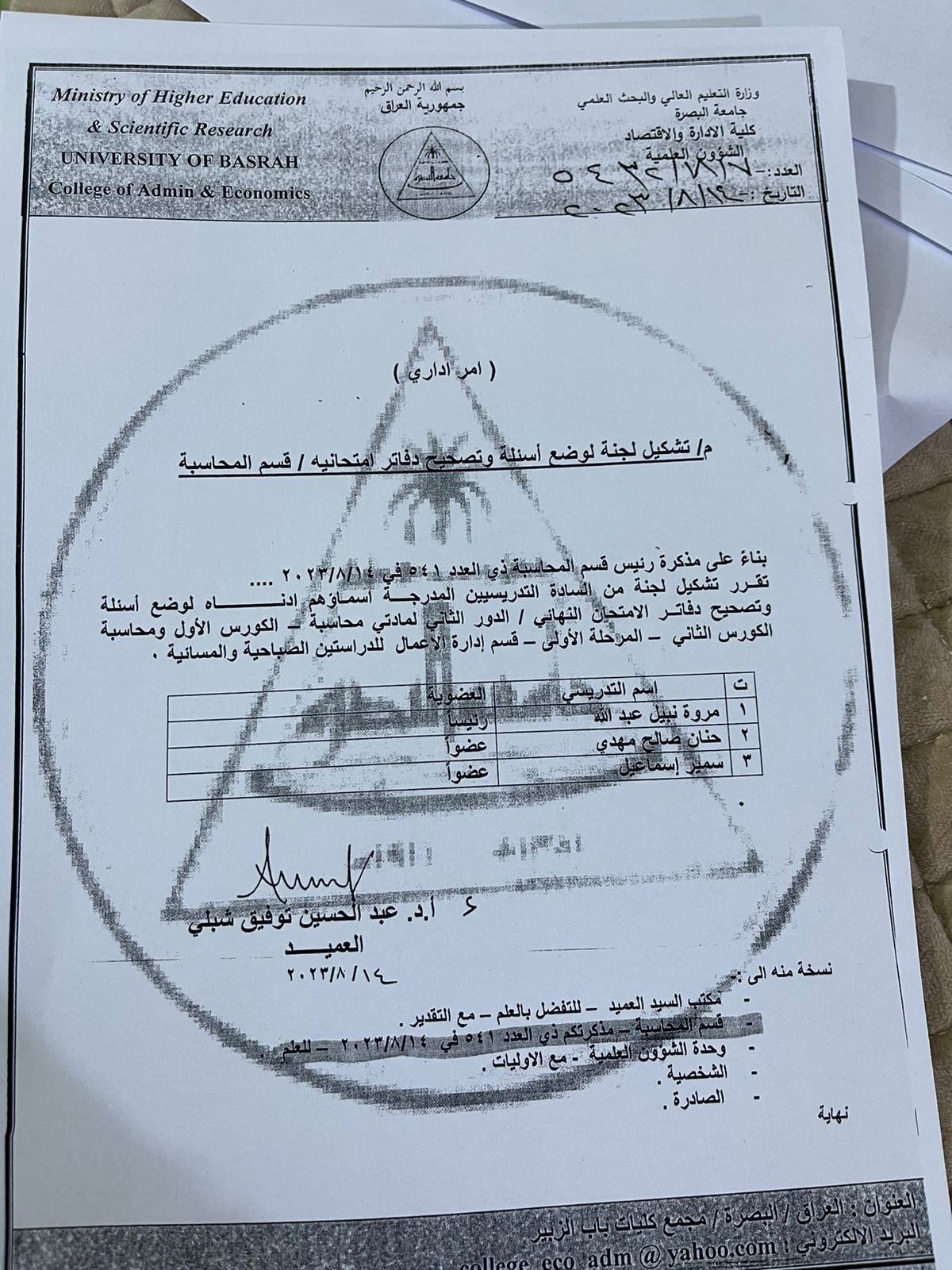 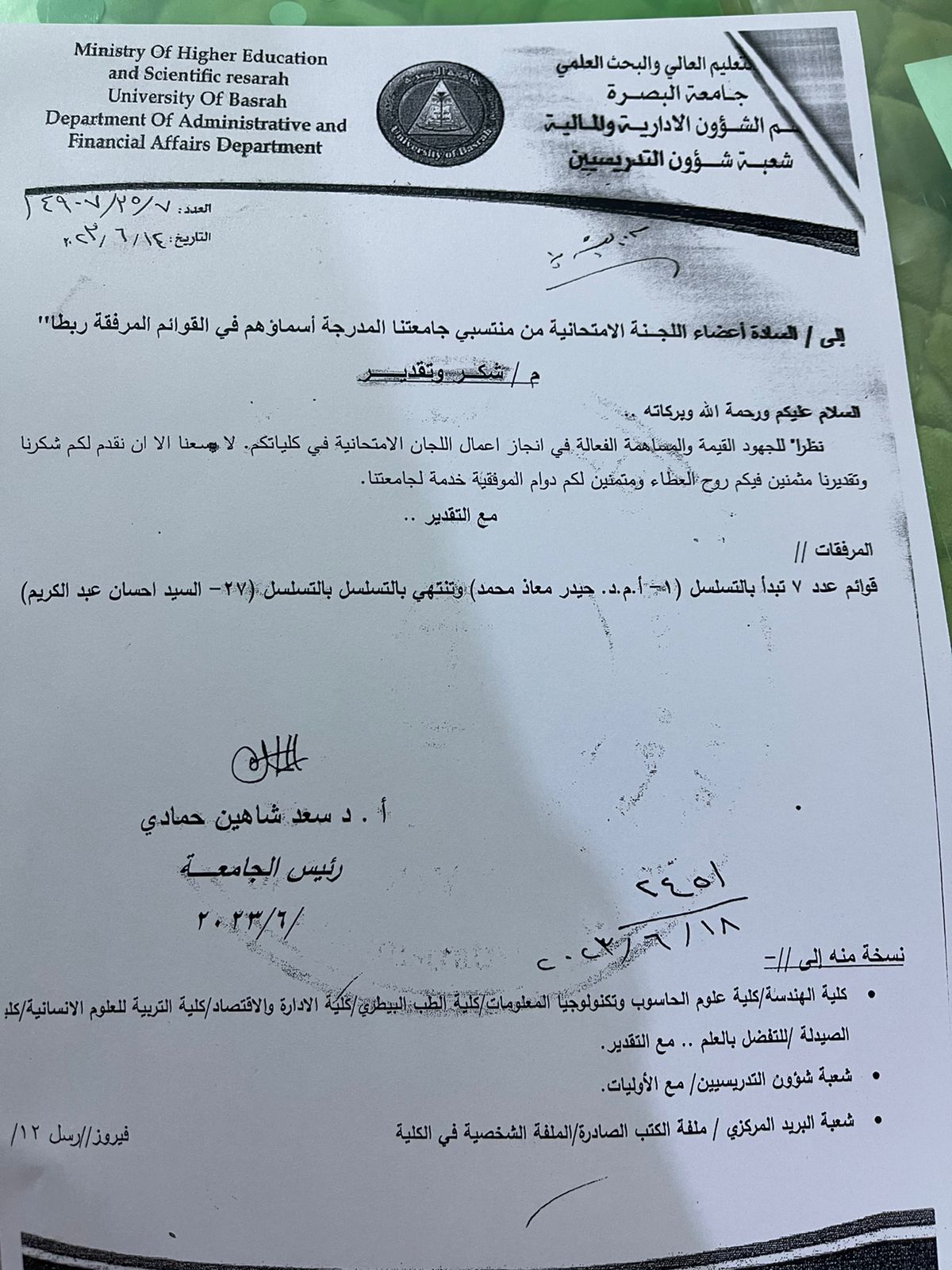 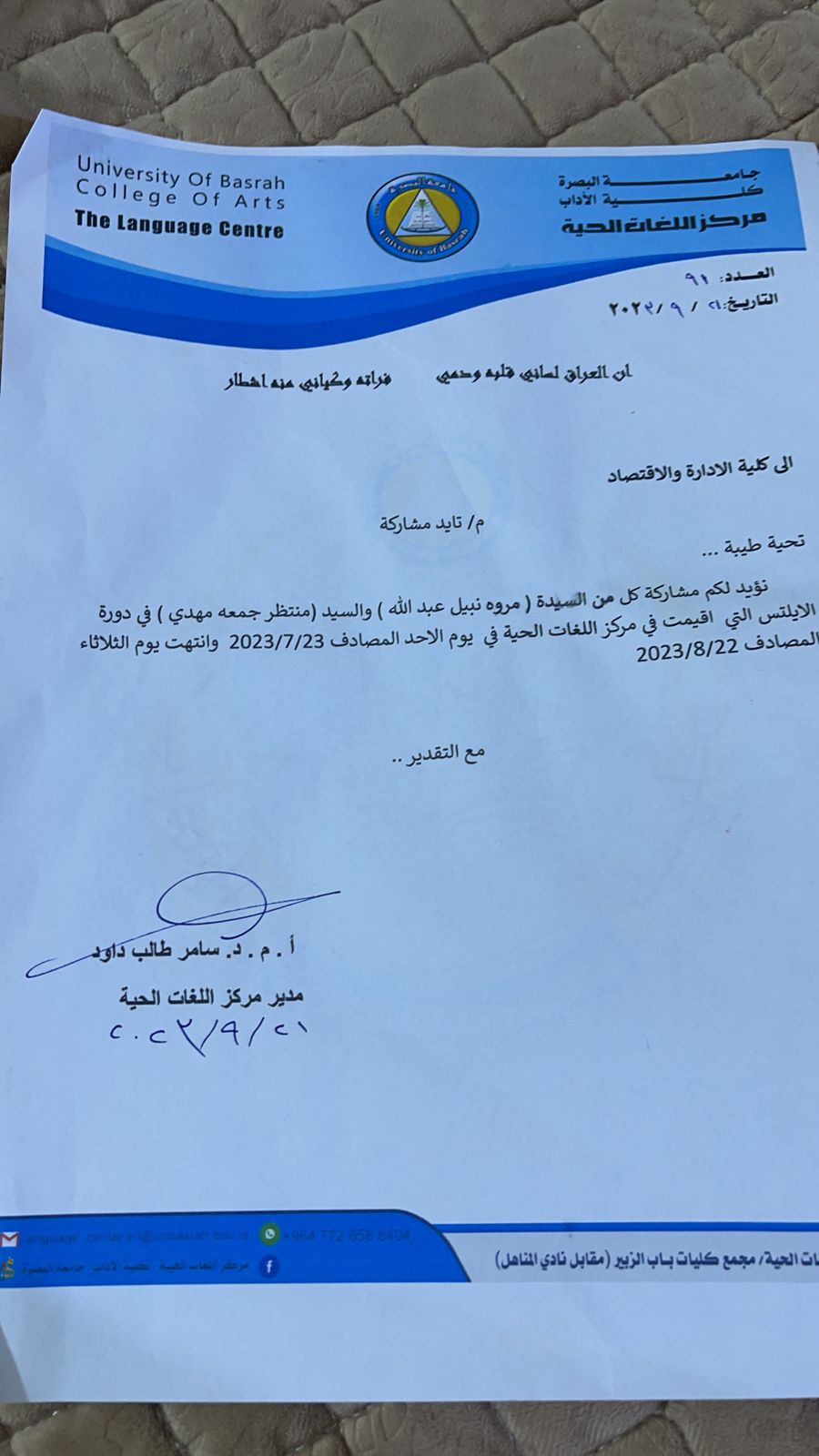 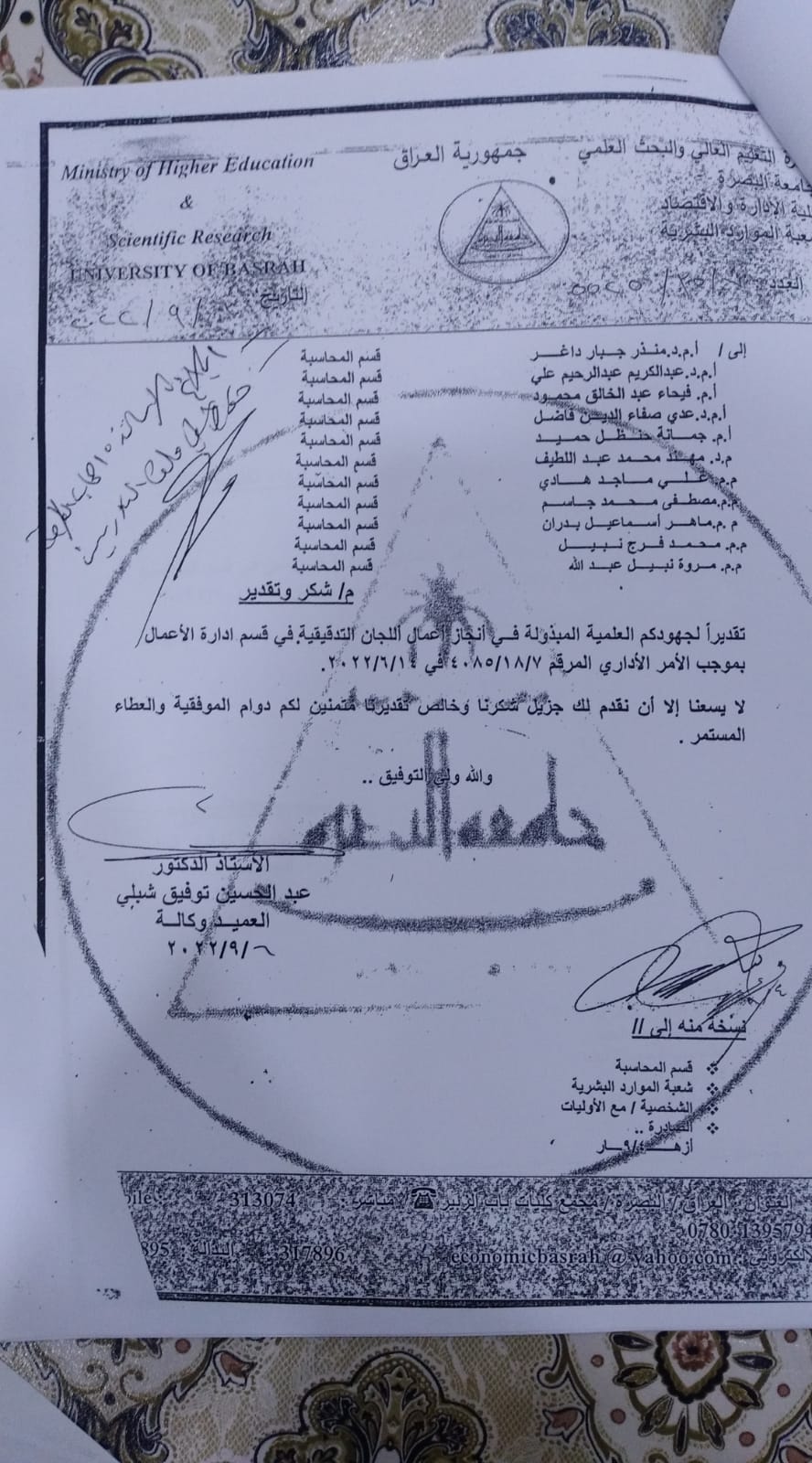 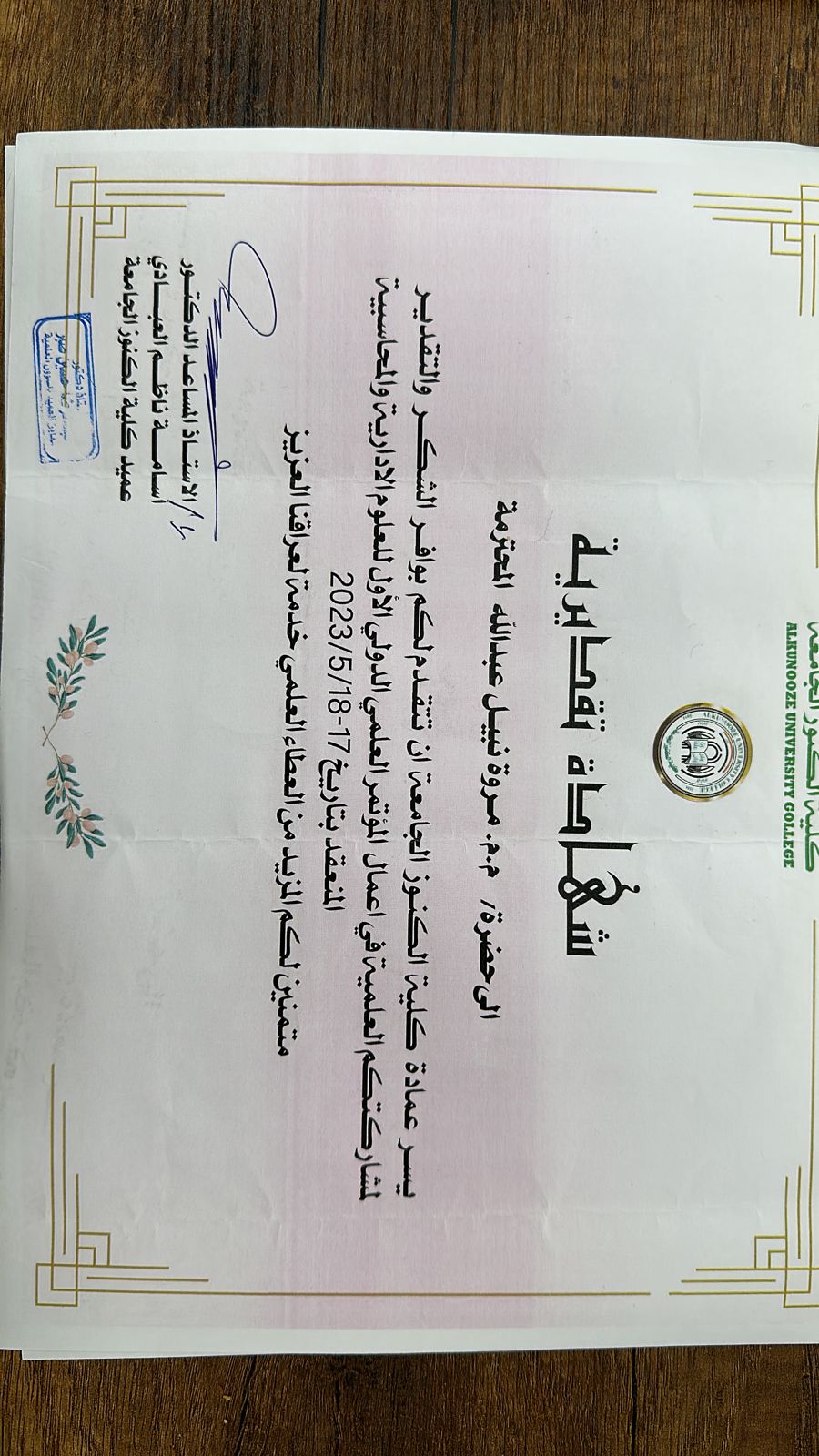 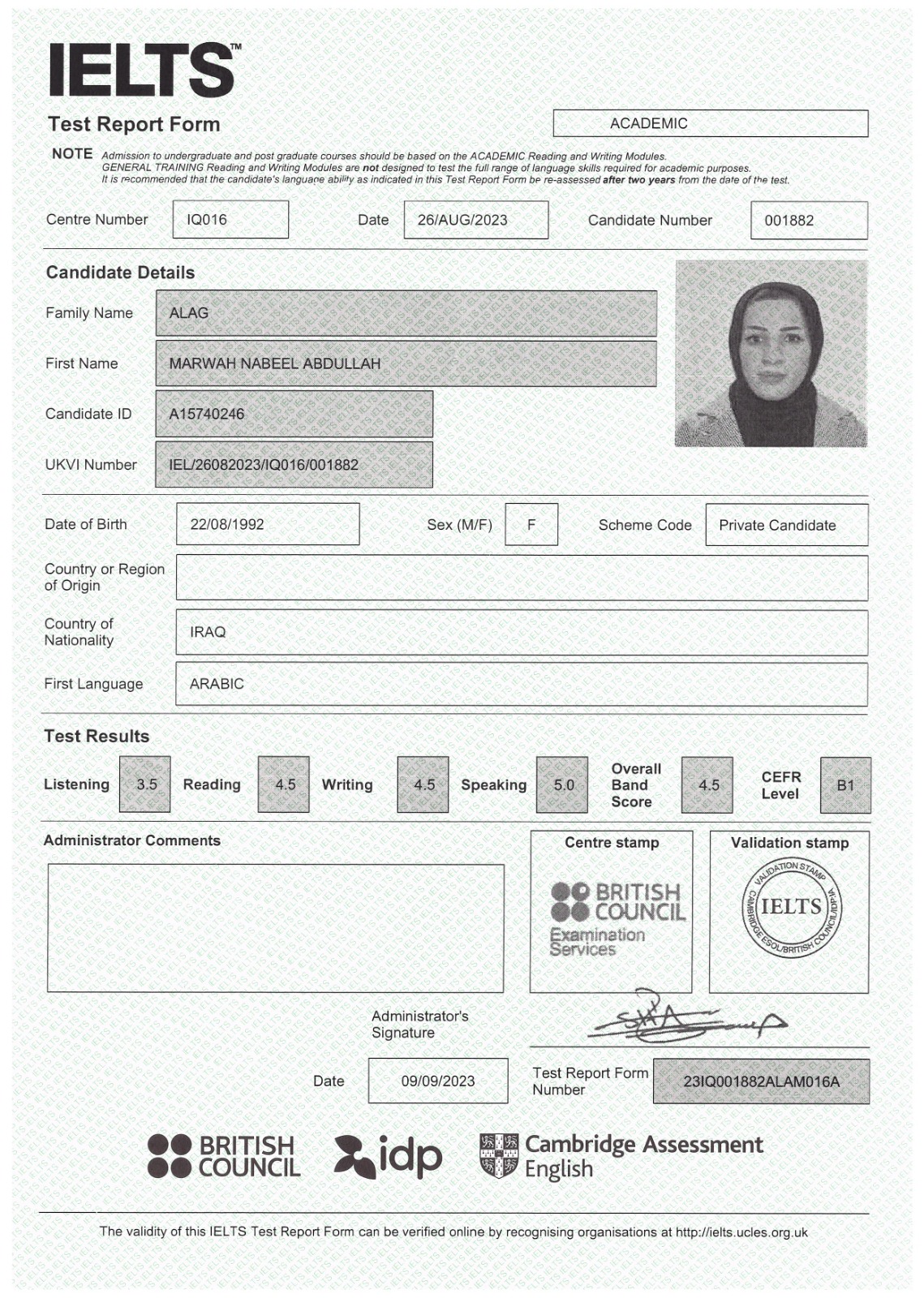 استمارة البحوث المنشورةاستمارة البحوث المنشورةاستمارة البحوث المنشورةاسم التدريسي واللقب العلمي  : م.د. اسماء ايوب يعقوباسم التدريسي واللقب العلمي  : م.د. اسماء ايوب يعقوباسم التدريسي واللقب العلمي  : م.د. اسماء ايوب يعقوبالبحث رقم  / البحث رقم  / البحث رقم  / عنوان البحث رابط البحثاسم الباحث الاولاسم الباحث الثانيمنفرد / مشترك (1،2,3) اسم الباحث المشترك معهاسم المجلةرقم ID المجلةISSN ONLINISSN PRENTتصنيف المجلة (عالمية – عربية – محلية) + الدولةالمجلد + العددتاريخ النشر ( الشهر + السنة )جهة النشررابط المجلةهل البحث مشترك بمؤتمراسم المؤتمرالدولة  التي أقيم بها المؤتمراستمارة الكتاب المؤلف المنشوراستمارة الكتاب المؤلف المنشوراستمارة الكتاب المؤلف المنشوراسم التدريسي واللقب العلمياسم التدريسي واللقب العلمياسم التدريسي واللقب العلميالكتاب الاول  الكتاب الاول  الكتاب الاول  عنوان الكتابعدد المؤلفين / مفرد – مشتركمنفرد / مشترك (1،2,3) رقم الكتاب الدولي ان وجدسنة النشرشهر النشرصنف الكتاب / صنف اول – صنف ثانياسم دار النشراسم المؤلفين الاولاسم المؤلف الثانياهمية الكتاب / منهجي او مساعد منهججامعة البصرةجامعة البصرةجامعة البصرةالمؤسسة التعليميةالمؤسسة التعليميةالمؤسسة التعليميةالمؤسسة التعليميةكلية الإدارة والاقتصادكلية الإدارة والاقتصادكلية الإدارة والاقتصادالقسم الجامعي / المركزالقسم الجامعي / المركزالقسم الجامعي / المركزالقسم الجامعي / المركزمحاسبة حكومية 1محاسبة حكومية 1محاسبة حكومية 1اسم ورمز المقرراسم ورمز المقرراسم ورمز المقرراسم ورمز المقررالبرامج التي يدخل فيهاالبرامج التي يدخل فيهاالبرامج التي يدخل فيهاالبرامج التي يدخل فيهاحضوريا داخل القاعات الدراسيةحضوريا داخل القاعات الدراسيةحضوريا داخل القاعات الدراسيةأشكال الحضور المتاحة  /  قاعات دراسية  او  الكترونياأشكال الحضور المتاحة  /  قاعات دراسية  او  الكترونياأشكال الحضور المتاحة  /  قاعات دراسية  او  الكترونياأشكال الحضور المتاحة  /  قاعات دراسية  او  الكترونيام.م مروه نبيل عبداللهم.م مروه نبيل عبداللهم.م مروه نبيل عبداللهاسم التدريسي واللقب العلمياسم التدريسي واللقب العلمياسم التدريسي واللقب العلمياسم التدريسي واللقب العلميالفصل الأول / المرحلة الثانيةالفصل الأول / المرحلة الثانيةالفصل الأول / المرحلة الثانيةالفصل / السنةالفصل / السنةالفصل / السنةالفصل / السنة4 ساعات4 ساعات4 ساعاتعدد الساعات الدراسية (الكلي)عدد الساعات الدراسية (الكلي)عدد الساعات الدراسية (الكلي)عدد الساعات الدراسية (الكلي)1/9/20221/9/20221/9/2022تاريخ إعداد هذا الوصفتاريخ إعداد هذا الوصفتاريخ إعداد هذا الوصفتاريخ إعداد هذا الوصف9- أهداف المقرر- تقديم و تفسير الاطار النظري للمحاسبة الحكومية.  اكساب الطالب القدرة على فهم و استخدام ادوات الاطار النظري للمحاسبة الحكومية.-- توسيع مدارك الطالب في كيفية اجراء المعالجات المحاسبية في اطار المحاسبة الحكومية.- استخدام المنهج العلمي في حل المشاكل المحاسبية التي يواجها المحاسب في الوحدات الحكومية الغير هادفة للربح . -9- أهداف المقرر- تقديم و تفسير الاطار النظري للمحاسبة الحكومية.  اكساب الطالب القدرة على فهم و استخدام ادوات الاطار النظري للمحاسبة الحكومية.-- توسيع مدارك الطالب في كيفية اجراء المعالجات المحاسبية في اطار المحاسبة الحكومية.- استخدام المنهج العلمي في حل المشاكل المحاسبية التي يواجها المحاسب في الوحدات الحكومية الغير هادفة للربح . -9- أهداف المقرر- تقديم و تفسير الاطار النظري للمحاسبة الحكومية.  اكساب الطالب القدرة على فهم و استخدام ادوات الاطار النظري للمحاسبة الحكومية.-- توسيع مدارك الطالب في كيفية اجراء المعالجات المحاسبية في اطار المحاسبة الحكومية.- استخدام المنهج العلمي في حل المشاكل المحاسبية التي يواجها المحاسب في الوحدات الحكومية الغير هادفة للربح . -9- أهداف المقرر- تقديم و تفسير الاطار النظري للمحاسبة الحكومية.  اكساب الطالب القدرة على فهم و استخدام ادوات الاطار النظري للمحاسبة الحكومية.-- توسيع مدارك الطالب في كيفية اجراء المعالجات المحاسبية في اطار المحاسبة الحكومية.- استخدام المنهج العلمي في حل المشاكل المحاسبية التي يواجها المحاسب في الوحدات الحكومية الغير هادفة للربح . -9- أهداف المقرر- تقديم و تفسير الاطار النظري للمحاسبة الحكومية.  اكساب الطالب القدرة على فهم و استخدام ادوات الاطار النظري للمحاسبة الحكومية.-- توسيع مدارك الطالب في كيفية اجراء المعالجات المحاسبية في اطار المحاسبة الحكومية.- استخدام المنهج العلمي في حل المشاكل المحاسبية التي يواجها المحاسب في الوحدات الحكومية الغير هادفة للربح . -9- أهداف المقرر- تقديم و تفسير الاطار النظري للمحاسبة الحكومية.  اكساب الطالب القدرة على فهم و استخدام ادوات الاطار النظري للمحاسبة الحكومية.-- توسيع مدارك الطالب في كيفية اجراء المعالجات المحاسبية في اطار المحاسبة الحكومية.- استخدام المنهج العلمي في حل المشاكل المحاسبية التي يواجها المحاسب في الوحدات الحكومية الغير هادفة للربح . -9- أهداف المقرر- تقديم و تفسير الاطار النظري للمحاسبة الحكومية.  اكساب الطالب القدرة على فهم و استخدام ادوات الاطار النظري للمحاسبة الحكومية.-- توسيع مدارك الطالب في كيفية اجراء المعالجات المحاسبية في اطار المحاسبة الحكومية.- استخدام المنهج العلمي في حل المشاكل المحاسبية التي يواجها المحاسب في الوحدات الحكومية الغير هادفة للربح . -10- مخرجات التعلم وطرائق التعليم والتعلم والتقييم10- مخرجات التعلم وطرائق التعليم والتعلم والتقييم10- مخرجات التعلم وطرائق التعليم والتعلم والتقييم10- مخرجات التعلم وطرائق التعليم والتعلم والتقييم10- مخرجات التعلم وطرائق التعليم والتعلم والتقييم10- مخرجات التعلم وطرائق التعليم والتعلم والتقييم10- مخرجات التعلم وطرائق التعليم والتعلم والتقييمأ- المعرفة والفهم1- تحديد الاطار النظري للمحاسبية الحكومية.أ2- تحديد الاطار العملي للمحاسبية الحكومية.أ3- معرفة المعالجة المحاسبية عن المصروفات والإيرادات وفق دليل احصاءات مالية الحكومية في دوائر الدولة. أ- المعرفة والفهم1- تحديد الاطار النظري للمحاسبية الحكومية.أ2- تحديد الاطار العملي للمحاسبية الحكومية.أ3- معرفة المعالجة المحاسبية عن المصروفات والإيرادات وفق دليل احصاءات مالية الحكومية في دوائر الدولة. أ- المعرفة والفهم1- تحديد الاطار النظري للمحاسبية الحكومية.أ2- تحديد الاطار العملي للمحاسبية الحكومية.أ3- معرفة المعالجة المحاسبية عن المصروفات والإيرادات وفق دليل احصاءات مالية الحكومية في دوائر الدولة. أ- المعرفة والفهم1- تحديد الاطار النظري للمحاسبية الحكومية.أ2- تحديد الاطار العملي للمحاسبية الحكومية.أ3- معرفة المعالجة المحاسبية عن المصروفات والإيرادات وفق دليل احصاءات مالية الحكومية في دوائر الدولة. أ- المعرفة والفهم1- تحديد الاطار النظري للمحاسبية الحكومية.أ2- تحديد الاطار العملي للمحاسبية الحكومية.أ3- معرفة المعالجة المحاسبية عن المصروفات والإيرادات وفق دليل احصاءات مالية الحكومية في دوائر الدولة. أ- المعرفة والفهم1- تحديد الاطار النظري للمحاسبية الحكومية.أ2- تحديد الاطار العملي للمحاسبية الحكومية.أ3- معرفة المعالجة المحاسبية عن المصروفات والإيرادات وفق دليل احصاءات مالية الحكومية في دوائر الدولة. أ- المعرفة والفهم1- تحديد الاطار النظري للمحاسبية الحكومية.أ2- تحديد الاطار العملي للمحاسبية الحكومية.أ3- معرفة المعالجة المحاسبية عن المصروفات والإيرادات وفق دليل احصاءات مالية الحكومية في دوائر الدولة. ب- المهارات الخاصة بالموضوعب1- التفكير النقدي / الابداعي.ب2- القدرة على التحليل و الاستنتاج.ب3- المشاركة الفاعلة و التعبير عن الذات.ب4- معرفة كيفية الحصول على المعلومات.ب- المهارات الخاصة بالموضوعب1- التفكير النقدي / الابداعي.ب2- القدرة على التحليل و الاستنتاج.ب3- المشاركة الفاعلة و التعبير عن الذات.ب4- معرفة كيفية الحصول على المعلومات.ب- المهارات الخاصة بالموضوعب1- التفكير النقدي / الابداعي.ب2- القدرة على التحليل و الاستنتاج.ب3- المشاركة الفاعلة و التعبير عن الذات.ب4- معرفة كيفية الحصول على المعلومات.ب- المهارات الخاصة بالموضوعب1- التفكير النقدي / الابداعي.ب2- القدرة على التحليل و الاستنتاج.ب3- المشاركة الفاعلة و التعبير عن الذات.ب4- معرفة كيفية الحصول على المعلومات.ب- المهارات الخاصة بالموضوعب1- التفكير النقدي / الابداعي.ب2- القدرة على التحليل و الاستنتاج.ب3- المشاركة الفاعلة و التعبير عن الذات.ب4- معرفة كيفية الحصول على المعلومات.ب- المهارات الخاصة بالموضوعب1- التفكير النقدي / الابداعي.ب2- القدرة على التحليل و الاستنتاج.ب3- المشاركة الفاعلة و التعبير عن الذات.ب4- معرفة كيفية الحصول على المعلومات.ب- المهارات الخاصة بالموضوعب1- التفكير النقدي / الابداعي.ب2- القدرة على التحليل و الاستنتاج.ب3- المشاركة الفاعلة و التعبير عن الذات.ب4- معرفة كيفية الحصول على المعلومات.طرائق التعليم والتعلمالمحاضرات العلمية.- عروض الوسائط المتعددة.- التفاعل و المشاركة الايجابية.- عروض تقديمية من قبل الطالب.-طرائق التعليم والتعلمالمحاضرات العلمية.- عروض الوسائط المتعددة.- التفاعل و المشاركة الايجابية.- عروض تقديمية من قبل الطالب.-طرائق التعليم والتعلمالمحاضرات العلمية.- عروض الوسائط المتعددة.- التفاعل و المشاركة الايجابية.- عروض تقديمية من قبل الطالب.-طرائق التعليم والتعلمالمحاضرات العلمية.- عروض الوسائط المتعددة.- التفاعل و المشاركة الايجابية.- عروض تقديمية من قبل الطالب.-طرائق التعليم والتعلمالمحاضرات العلمية.- عروض الوسائط المتعددة.- التفاعل و المشاركة الايجابية.- عروض تقديمية من قبل الطالب.-طرائق التعليم والتعلمالمحاضرات العلمية.- عروض الوسائط المتعددة.- التفاعل و المشاركة الايجابية.- عروض تقديمية من قبل الطالب.-طرائق التعليم والتعلمالمحاضرات العلمية.- عروض الوسائط المتعددة.- التفاعل و المشاركة الايجابية.- عروض تقديمية من قبل الطالب.-طرائق التقييم- الامتحانات التحريرية.- المناقشة و التقييم.- وضع اسئلة تحليلية للطالب.-طرائق التقييم- الامتحانات التحريرية.- المناقشة و التقييم.- وضع اسئلة تحليلية للطالب.-طرائق التقييم- الامتحانات التحريرية.- المناقشة و التقييم.- وضع اسئلة تحليلية للطالب.-طرائق التقييم- الامتحانات التحريرية.- المناقشة و التقييم.- وضع اسئلة تحليلية للطالب.-طرائق التقييم- الامتحانات التحريرية.- المناقشة و التقييم.- وضع اسئلة تحليلية للطالب.-طرائق التقييم- الامتحانات التحريرية.- المناقشة و التقييم.- وضع اسئلة تحليلية للطالب.-طرائق التقييم- الامتحانات التحريرية.- المناقشة و التقييم.- وضع اسئلة تحليلية للطالب.-ج- مهارات التفكير-د1 اعداد التقارير الميدانية.-د2 معرفة كيفية الحصول على المعلومةج- مهارات التفكير-د1 اعداد التقارير الميدانية.-د2 معرفة كيفية الحصول على المعلومةج- مهارات التفكير-د1 اعداد التقارير الميدانية.-د2 معرفة كيفية الحصول على المعلومةج- مهارات التفكير-د1 اعداد التقارير الميدانية.-د2 معرفة كيفية الحصول على المعلومةج- مهارات التفكير-د1 اعداد التقارير الميدانية.-د2 معرفة كيفية الحصول على المعلومةج- مهارات التفكير-د1 اعداد التقارير الميدانية.-د2 معرفة كيفية الحصول على المعلومةج- مهارات التفكير-د1 اعداد التقارير الميدانية.-د2 معرفة كيفية الحصول على المعلومةطرائق التعليم والتعلم- توضيح بعض الممارسات السلبية في المهنة.- بيان مدى اهمية العمل المشترك في الدراسة.- بيان مدى اهمية ممارسة العمل التطوعي لتحسين واقع المجتمع -طرائق التعليم والتعلم- توضيح بعض الممارسات السلبية في المهنة.- بيان مدى اهمية العمل المشترك في الدراسة.- بيان مدى اهمية ممارسة العمل التطوعي لتحسين واقع المجتمع -طرائق التعليم والتعلم- توضيح بعض الممارسات السلبية في المهنة.- بيان مدى اهمية العمل المشترك في الدراسة.- بيان مدى اهمية ممارسة العمل التطوعي لتحسين واقع المجتمع -طرائق التعليم والتعلم- توضيح بعض الممارسات السلبية في المهنة.- بيان مدى اهمية العمل المشترك في الدراسة.- بيان مدى اهمية ممارسة العمل التطوعي لتحسين واقع المجتمع -طرائق التعليم والتعلم- توضيح بعض الممارسات السلبية في المهنة.- بيان مدى اهمية العمل المشترك في الدراسة.- بيان مدى اهمية ممارسة العمل التطوعي لتحسين واقع المجتمع -طرائق التعليم والتعلم- توضيح بعض الممارسات السلبية في المهنة.- بيان مدى اهمية العمل المشترك في الدراسة.- بيان مدى اهمية ممارسة العمل التطوعي لتحسين واقع المجتمع -طرائق التعليم والتعلم- توضيح بعض الممارسات السلبية في المهنة.- بيان مدى اهمية العمل المشترك في الدراسة.- بيان مدى اهمية ممارسة العمل التطوعي لتحسين واقع المجتمع -طرائق التقييمالمناقشة و التحليل.-  تقييم المساهمات اليومية للطالب.-طرائق التقييمالمناقشة و التحليل.-  تقييم المساهمات اليومية للطالب.-طرائق التقييمالمناقشة و التحليل.-  تقييم المساهمات اليومية للطالب.-طرائق التقييمالمناقشة و التحليل.-  تقييم المساهمات اليومية للطالب.-طرائق التقييمالمناقشة و التحليل.-  تقييم المساهمات اليومية للطالب.-طرائق التقييمالمناقشة و التحليل.-  تقييم المساهمات اليومية للطالب.-طرائق التقييمالمناقشة و التحليل.-  تقييم المساهمات اليومية للطالب.-د- المهارات العامة والمنقولة (المهارات الاخرى المتعلقة بقابلية التوظيف والتطور الشخصي)العمل ضمن فريق.--د- المهارات العامة والمنقولة (المهارات الاخرى المتعلقة بقابلية التوظيف والتطور الشخصي)العمل ضمن فريق.--د- المهارات العامة والمنقولة (المهارات الاخرى المتعلقة بقابلية التوظيف والتطور الشخصي)العمل ضمن فريق.--د- المهارات العامة والمنقولة (المهارات الاخرى المتعلقة بقابلية التوظيف والتطور الشخصي)العمل ضمن فريق.--د- المهارات العامة والمنقولة (المهارات الاخرى المتعلقة بقابلية التوظيف والتطور الشخصي)العمل ضمن فريق.--د- المهارات العامة والمنقولة (المهارات الاخرى المتعلقة بقابلية التوظيف والتطور الشخصي)العمل ضمن فريق.--د- المهارات العامة والمنقولة (المهارات الاخرى المتعلقة بقابلية التوظيف والتطور الشخصي)العمل ضمن فريق.--11- بنية المقرر11- بنية المقرر11- بنية المقرر11- بنية المقرر11- بنية المقرر11- بنية المقرر11- بنية المقررطريقة التقييماسئلة / نقاشطريقة التعلممحاضرات / الصفاسم الوحدة / المساق او الموضوعاسم الوحدة / المساق او الموضوعمخرجات التعلم المطلوبةالساعاتالأسبوعأسئلة ونقاشمحاضرات/الصفالمفاهيم الاساسية للمحاسبة الحكوميةالمفاهيم الاساسية للمحاسبة الحكوميةالمفاهيم الاساسية للمحاسبة الحكومية4أسئلة ونقاشمحاضرات/الصفخصائص الوحدات الحكومية واثر التشريع على النظام المحاسبي الحكومي والفرق بين المحاسبة الحكومية والمحاسبة المالية خصائص الوحدات الحكومية واثر التشريع على النظام المحاسبي الحكومي والفرق بين المحاسبة الحكومية والمحاسبة المالية خصائص الوحدات الحكومية واثر التشريع على النظام المحاسبي الحكومي والفرق بين المحاسبة الحكومية والمحاسبة المالية 4أسئلة ونقاشمحاضرات/الصفالنظريات التي تحدد القدرة الانفاقية للوحدة الحكوميةالنظريات التي تحدد القدرة الانفاقية للوحدة الحكوميةالنظريات التي تحدد القدرة الانفاقية للوحدة الحكومية4أسئلة ونقاشمحاضرات/الصفالموازنة العامة للدولة .المفهوم والخصائص واهداف الموازنة العامة للدولةالموازنة العامة للدولة .المفهوم والخصائص واهداف الموازنة العامة للدولةالموازنة العامة للدولة .المفهوم والخصائص واهداف الموازنة العامة للدولة4أسئلة ونقاشمحاضرات/الصفالنفقات والايردات في النظام المحاسبي الحكومي واساليب تقدير النفقات والايردات النفقات والايردات في النظام المحاسبي الحكومي واساليب تقدير النفقات والايردات النفقات والايردات في النظام المحاسبي الحكومي واساليب تقدير النفقات والايردات 4أسئلة ونقاشمحاضرات/الصفتبويب الموزنة العامة للدولة والمراحل التي تمر بها ومفهوم التخصيص والتمويل تبويب الموزنة العامة للدولة والمراحل التي تمر بها ومفهوم التخصيص والتمويل تبويب الموزنة العامة للدولة والمراحل التي تمر بها ومفهوم التخصيص والتمويل 4أسئلة ونقاشمحاضرات/الصفمفهوم الخزينة العامة وتشكيلاتها في النظام المحاسبي الحكوميمفهوم الخزينة العامة وتشكيلاتها في النظام المحاسبي الحكوميمفهوم الخزينة العامة وتشكيلاتها في النظام المحاسبي الحكومي4أسئلة ونقاشمحاضرات/الصفمفهوم الخزينة العامة وتشكيلاتها في النظام المحاسبي الحكوميمفهوم الخزينة العامة وتشكيلاتها في النظام المحاسبي الحكوميمفهوم الخزينة العامة وتشكيلاتها في النظام المحاسبي الحكومي4أسئلة ونقاشمحاضرات/الصفالنظام المحاسبي الحكومي المركزي و النظام المحاسبي الحكومي اللامركزيالنظام المحاسبي الحكومي المركزي و النظام المحاسبي الحكومي اللامركزيالنظام المحاسبي الحكومي المركزي و النظام المحاسبي الحكومي اللامركزي4أسئلة ونقاشمحاضرات/الصفالرقابة على المستندات والمصروفاتالرقابة على المستندات والمصروفاتالرقابة على المستندات والمصروفات4أسئلة ونقاشمحاضرات/الصفالتعرف على المجموعة الدفترية المستخدمة في النظام المحاسبي الحكومي المركزي و النظام المحاسبي الحكومي اللامركزيالتعرف على المجموعة الدفترية المستخدمة في النظام المحاسبي الحكومي المركزي و النظام المحاسبي الحكومي اللامركزيالتعرف على المجموعة الدفترية المستخدمة في النظام المحاسبي الحكومي المركزي و النظام المحاسبي الحكومي اللامركزي4أسئلة ونقاشمحاضرات/الصفالمعالجة المحاسبية عن المصروفات وفق دليل احصاءات مالية الحكومة GFSالمعالجة المحاسبية عن المصروفات وفق دليل احصاءات مالية الحكومة GFSالمعالجة المحاسبية عن المصروفات وفق دليل احصاءات مالية الحكومة GFS4أسئلة ونقاشمحاضرات/الصفالمعالجة المحاسبية عن المصروفات وفق دليل احصاءات مالية الحكومة GFSالمعالجة المحاسبية عن المصروفات وفق دليل احصاءات مالية الحكومة GFSالمعالجة المحاسبية عن المصروفات وفق دليل احصاءات مالية الحكومة GFS4أسئلة ونقاشمحاضرات/الصفالمعالجة المحاسبية عن الايردات وفق دليل احصاءات مالية الحكومة GFSالمعالجة المحاسبية عن الايردات وفق دليل احصاءات مالية الحكومة GFSالمعالجة المحاسبية عن الايردات وفق دليل احصاءات مالية الحكومة GFS4أسئلة ونقاشمحاضرات/الصفالمعالجة المحاسبية عن الايردات وفق دليل احصاءات مالية الحكومة GFSالمعالجة المحاسبية عن الايردات وفق دليل احصاءات مالية الحكومة GFSالمعالجة المحاسبية عن الايردات وفق دليل احصاءات مالية الحكومة GFS412- البنية التحتية12- البنية التحتية12- البنية التحتية12- البنية التحتية12- البنية التحتية12- البنية التحتية12- البنية التحتيةالكتب::1- المحاسبة الحكومية / د.سعود جايد مشكور واخرون/ 2014الكتب::1- المحاسبة الحكومية / د.سعود جايد مشكور واخرون/ 2014الكتب::1- المحاسبة الحكومية / د.سعود جايد مشكور واخرون/ 2014القراءات المطلوبة: * * ***القراءات المطلوبة: * * ***القراءات المطلوبة: * * ***القراءات المطلوبة: * * ***متطلبات خاصة---متطلبات خاصة---متطلبات خاصة---متطلبات خاصة---الخدمات الاجتماعية---الخدمات الاجتماعية---الخدمات الاجتماعية---الخدمات الاجتماعية---13- القبول= القبول المركزي =       للدراسات الصباحية = التقديم المباشر للدراسات المسائية =                                حسب المعدل والمنافسة - 13- القبول= القبول المركزي =       للدراسات الصباحية = التقديم المباشر للدراسات المسائية =                                حسب المعدل والمنافسة - 13- القبول= القبول المركزي =       للدراسات الصباحية = التقديم المباشر للدراسات المسائية =                                حسب المعدل والمنافسة - 13- القبول= القبول المركزي =       للدراسات الصباحية = التقديم المباشر للدراسات المسائية =                                حسب المعدل والمنافسة - 13- القبول= القبول المركزي =       للدراسات الصباحية = التقديم المباشر للدراسات المسائية =                                حسب المعدل والمنافسة - 13- القبول= القبول المركزي =       للدراسات الصباحية = التقديم المباشر للدراسات المسائية =                                حسب المعدل والمنافسة - 13- القبول= القبول المركزي =       للدراسات الصباحية = التقديم المباشر للدراسات المسائية =                                حسب المعدل والمنافسة - المتطلبات السابقةالمتطلبات السابقةالمتطلبات السابقةالمتطلبات السابقةاقل عدد من الطلبةاقل عدد من الطلبةاقل عدد من الطلبةاقل عدد من الطلبةاكبر عدد من الطلبةاكبر عدد من الطلبةاكبر عدد من الطلبةاكبر عدد من الطلبةجامعة البصرة1- المؤسسة التعليميةكلية الإدارة والاقتصاد2- القسم الجامعي / المركزالمحاسبة الحكومية 23- اسم ورمز المقررمروه نبيل عبدالله اسم تدريسي المادة الدراسية ولقبه العلميقسم  المحاسبة   4- البرامج التي يدخل فيهاقاعات دراسية والكتروني 5- أشكال الحضور المتاحةسنوي        / فصلي          / المقررات   6- الفصل / السنة 4 ساعات7- عدد الساعات الدراسية (الكلي) 8- تاريخ إعداد هذا الوصف 1/10/20229- أهداف المقرر- تقدبم المعالجة المحاسبية للسلف والامانات والمقاولات في  المحاسبة  الحكومية  - اكساب الطالب القدرة على  فهم واستخدام أدوات المحاسبة الحكومية - توسيع مدارك الطالب في كيفية  اجراء المعالجات  المحاسبية  في اطار  المحاسبة الحكومية  - استخدام المنهج العلمي في حل المشاكل  المحاسبية التي يواجهها المحاسب  في الوحدات الحكومية الغير هادفة للربح 9- أهداف المقرر- تقدبم المعالجة المحاسبية للسلف والامانات والمقاولات في  المحاسبة  الحكومية  - اكساب الطالب القدرة على  فهم واستخدام أدوات المحاسبة الحكومية - توسيع مدارك الطالب في كيفية  اجراء المعالجات  المحاسبية  في اطار  المحاسبة الحكومية  - استخدام المنهج العلمي في حل المشاكل  المحاسبية التي يواجهها المحاسب  في الوحدات الحكومية الغير هادفة للربح 10- مخرجات التعلم وطرائق التعليم والتعلم والتقييم10- مخرجات التعلم وطرائق التعليم والتعلم والتقييمأ- المعرفة والفهمأ1-تحديد المعالجة المحاسبية  للسلف في المحاسبة الحكومية أ2- تحديد المعالجة المحاسبية  للامانات في المحاسبة الحكومية أ3- معرفة المعالجة المحاسبية  للمقاولات في المحاسبة الحكوميةأ4-أ- المعرفة والفهمأ1-تحديد المعالجة المحاسبية  للسلف في المحاسبة الحكومية أ2- تحديد المعالجة المحاسبية  للامانات في المحاسبة الحكومية أ3- معرفة المعالجة المحاسبية  للمقاولات في المحاسبة الحكوميةأ4-ب- المهارات الخاصة بالموضوعب1-التفكير النقدي / الإبداعي ب2- القدرة على التحليل والاستنتاجب3-المشاركة الفاعلة والتعبير عن الذات ب4- معرفة كيفية  الحصول على المعلوماتب- المهارات الخاصة بالموضوعب1-التفكير النقدي / الإبداعي ب2- القدرة على التحليل والاستنتاجب3-المشاركة الفاعلة والتعبير عن الذات ب4- معرفة كيفية  الحصول على المعلوماتطرائق التعليم والتعلم- المحاضرات العلمية -  عروض   الوسائط النتعددة -التفاعل والمشاركة  الإيجابية -عروض تقديمية من قبل الطالب طرائق التعليم والتعلم- المحاضرات العلمية -  عروض   الوسائط النتعددة -التفاعل والمشاركة  الإيجابية -عروض تقديمية من قبل الطالب طرائق التقييم-الامتحانات التحريرية - المناقشة والتقييم - وضع أسئلة تحليلية للطالب -طرائق التقييم-الامتحانات التحريرية - المناقشة والتقييم - وضع أسئلة تحليلية للطالب -ج- مهارات التفكيرج1-ج2-ج3-ج4-ج- مهارات التفكيرج1-ج2-ج3-ج4-طرائق التعليم والتعلم- توضيح  بعض الممارسات  السبية في المهنة -بيان مدى  أهمية العمل المشترك في الدراسة -بيان مدى أهمية ممارسة  العمل التطوعي  لتحسين واقع المجتمع -طرائق التعليم والتعلم- توضيح  بعض الممارسات  السبية في المهنة -بيان مدى  أهمية العمل المشترك في الدراسة -بيان مدى أهمية ممارسة  العمل التطوعي  لتحسين واقع المجتمع -طرائق التقييم-المناقشة والتحليل -تقييم المساهمات اليومية للطالب --طرائق التقييم-المناقشة والتحليل -تقييم المساهمات اليومية للطالب --د- المهارات العامة والمنقولة (المهارات الاخرى المتعلقة بقابلية التوظيف والتطور الشخصي)- العمل ضمن فريق  -اعداد التقارير  الميدانية - معرفة كيفية الحصول على المعلومة -د- المهارات العامة والمنقولة (المهارات الاخرى المتعلقة بقابلية التوظيف والتطور الشخصي)- العمل ضمن فريق  -اعداد التقارير  الميدانية - معرفة كيفية الحصول على المعلومة -11- بنية المقرر11- بنية المقرر11- بنية المقرر11- بنية المقرر11- بنية المقرر11- بنية المقررطريقة التقييمطريقة التعلماسم الوحدة / المساق او الموضوعمخرجات التعلم المطلوبةالساعاتالأسبوعأسئلة ونقاشمحاضرات/الصفالتعريف بحسابات السلف وانواعها وأسباب اللجوء لحساب السلف  41سلف تنفيذ اعمال وخدمات 42سلف اللجان 43سلف السفر داخل العراق 44سلف الايفاد خارج العراق  45السلف المستديمة 46سلف الاعتمادات المستندية 47المحاسبة عن الامانات48المحاسبة عن الامانات 49الاطار النظري لاسلوب تنفيذ المقاولات العامة 410الاطار النظري للمقاولات العامة 411المعالجة المحاسبية لتنفيذ المقاولات العامة 412المعالجة المحاسبية لتنفيذ المقاولات العامة413المعالجة المحاسبية لتنفيذ المقاولات العامة414المعالجة المحاسبية لتنفيذ المقاولات العامة41512- البنية التحتية12- البنية التحتيةالكتب:المحاسبة الحكومية / د. سعود جايد  مشكور /2014القراءات المطلوبة:* * ***متطلبات خاصة---الخدمات الاجتماعية---13- القبول- القبول المركزي – للدراسات الصباحية - التقديم المباشر للدراسات المسائية – حسب المعدل والمنافسة - 13- القبول- القبول المركزي – للدراسات الصباحية - التقديم المباشر للدراسات المسائية – حسب المعدل والمنافسة - المتطلبات السابقةاقل عدد من الطلبةاكبر عدد من الطلبةجامعة البصرة1- المؤسسة التعليميةكلية الإدارة والاقتصاد2- القسم الجامعي / المركزنظم المعلومات المحاسبية 3- اسم ورمز المقررمروه نبيل عبدالله اسم تدريسي المادة الدراسية ولقبه العلميقسم  المحاسبة   4- البرامج التي يدخل فيهاقاعات دراسية والكتروني 5- أشكال الحضور المتاحةسنوي        / فصلي          / المقررات   6- الفصل / السنة 3 ساعات7- عدد الساعات الدراسية (الكلي) 8- تاريخ إعداد هذا الوصف 1/10/20229- أهداف المقرر- تقدبم الاطار النظري لنظم المعلومات المحاسبية   - اكساب الطالب القدرة على  فهم واستخدام نظم المعلومات المحاسبية   - توسيع مدارك الطالب حول نظم المعلومات المحاسبية    -9- أهداف المقرر- تقدبم الاطار النظري لنظم المعلومات المحاسبية   - اكساب الطالب القدرة على  فهم واستخدام نظم المعلومات المحاسبية   - توسيع مدارك الطالب حول نظم المعلومات المحاسبية    -10- مخرجات التعلم وطرائق التعليم والتعلم والتقييم10- مخرجات التعلم وطرائق التعليم والتعلم والتقييمأ- المعرفة والفهمأ1-المعرفة بنظم المعلومات المحاسبية   أ2- معرفة وفهم النظم الفرعية لنظم المعلومات المحاسبية  أ3- أ4-أ- المعرفة والفهمأ1-المعرفة بنظم المعلومات المحاسبية   أ2- معرفة وفهم النظم الفرعية لنظم المعلومات المحاسبية  أ3- أ4-ب- المهارات الخاصة بالموضوعب1-التفكير النقدي / الإبداعي ب2- القدرة على التحليل والاستنتاجب3-المشاركة الفاعلة والتعبير عن الذات ب4- معرفة كيفية  الحصول على المعلوماتب- المهارات الخاصة بالموضوعب1-التفكير النقدي / الإبداعي ب2- القدرة على التحليل والاستنتاجب3-المشاركة الفاعلة والتعبير عن الذات ب4- معرفة كيفية  الحصول على المعلوماتطرائق التعليم والتعلم- المحاضرات العلمية -  عروض   الوسائط النتعددة -التفاعل والمشاركة  الإيجابية -عروض تقديمية من قبل الطالب طرائق التعليم والتعلم- المحاضرات العلمية -  عروض   الوسائط النتعددة -التفاعل والمشاركة  الإيجابية -عروض تقديمية من قبل الطالب طرائق التقييم-الامتحانات التحريرية - المناقشة والتقييم - وضع أسئلة تحليلية للطالب -طرائق التقييم-الامتحانات التحريرية - المناقشة والتقييم - وضع أسئلة تحليلية للطالب -ج- مهارات التفكيرج1-ج2-ج3-ج4-ج- مهارات التفكيرج1-ج2-ج3-ج4-طرائق التعليم والتعلم- توضيح  بعض الممارسات  السبية في المهنة -بيان مدى  أهمية العمل المشترك في الدراسة -بيان مدى أهمية ممارسة  العمل التطوعي  لتحسين واقع المجتمع -طرائق التعليم والتعلم- توضيح  بعض الممارسات  السبية في المهنة -بيان مدى  أهمية العمل المشترك في الدراسة -بيان مدى أهمية ممارسة  العمل التطوعي  لتحسين واقع المجتمع -طرائق التقييم-المناقشة والتحليل -تقييم المساهمات اليومية للطالب --طرائق التقييم-المناقشة والتحليل -تقييم المساهمات اليومية للطالب --د- المهارات العامة والمنقولة (المهارات الاخرى المتعلقة بقابلية التوظيف والتطور الشخصي)- العمل ضمن فريق  -اعداد التقارير  الميدانية - معرفة كيفية الحصول على المعلومة -د- المهارات العامة والمنقولة (المهارات الاخرى المتعلقة بقابلية التوظيف والتطور الشخصي)- العمل ضمن فريق  -اعداد التقارير  الميدانية - معرفة كيفية الحصول على المعلومة -11- بنية المقرر11- بنية المقرر11- بنية المقرر11- بنية المقرر11- بنية المقرر11- بنية المقررطريقة التقييمطريقة التعلماسم الوحدة / المساق او الموضوعمخرجات التعلم المطلوبةالساعاتالأسبوعأسئلة ونقاشمحاضرات/الصفمدخل الى نظم المعلومات المحاسبية 31النظام  وعناصره  ووظائفه وفعالياته 32أنواع المعاملات الرئيسية  لنظام المعلومات  المحاسبي 33 أهمية تقنيات  تطوير وتوثيق نظم المعلومات المخاسبية 34مخطط تدفق البيانات 35خرائط التدفق 36مدخلات البيانات  وخزنها ومعالجتها  37مخرجات نظام المعلومات المحاسبي 38فاعدة البيانات 39النظم الفرعية لنظم المعلومات المحاسبية 310دورة الإيرادات 311دورة النفقات 312معالجة الأجور بالنظام اليدوي والالي 313دورة الإنتاج 314أنظمة الأستاذ العام والتقرير  المالي 31512- البنية التحتية12- البنية التحتيةالكتب:اساسيات نظم المعلومات المحاسبية / أ.د. ابراهيم جزراوي                                                                           د. عامر الجنابيالقراءات المطلوبة:* * ***متطلبات خاصة---الخدمات الاجتماعية---13- القبول- القبول المركزي – للدراسات الصباحية - التقديم المباشر للدراسات المسائية – حسب المعدل والمنافسة - 13- القبول- القبول المركزي – للدراسات الصباحية - التقديم المباشر للدراسات المسائية – حسب المعدل والمنافسة - المتطلبات السابقةاقل عدد من الطلبةاكبر عدد من الطلبةجامعة البصرةجامعة البصرةجامعة البصرةالمؤسسة التعليميةالمؤسسة التعليميةالمؤسسة التعليميةالمؤسسة التعليميةكلية الإدارة والاقتصادكلية الإدارة والاقتصادكلية الإدارة والاقتصادالقسم الجامعي / المركزالقسم الجامعي / المركزالقسم الجامعي / المركزالقسم الجامعي / المركزاسم ورمز المقرراسم ورمز المقرراسم ورمز المقرراسم ورمز المقررالبرامج التي يدخل فيهاالبرامج التي يدخل فيهاالبرامج التي يدخل فيهاالبرامج التي يدخل فيهاأشكال الحضور المتاحة  /  قاعات دراسية  او  الكترونياأشكال الحضور المتاحة  /  قاعات دراسية  او  الكترونياأشكال الحضور المتاحة  /  قاعات دراسية  او  الكترونياأشكال الحضور المتاحة  /  قاعات دراسية  او  الكترونيااسم التدريسي واللقب العلمياسم التدريسي واللقب العلمياسم التدريسي واللقب العلمياسم التدريسي واللقب العلميسنوي=         فصلي=           المقررات =سنوي=         فصلي=           المقررات =سنوي=         فصلي=           المقررات =الفصل / السنةالفصل / السنةالفصل / السنةالفصل / السنةعدد الساعات الدراسية (الكلي)عدد الساعات الدراسية (الكلي)عدد الساعات الدراسية (الكلي)عدد الساعات الدراسية (الكلي)تاريخ إعداد هذا الوصفتاريخ إعداد هذا الوصفتاريخ إعداد هذا الوصفتاريخ إعداد هذا الوصف9- أهداف المقرر -9- أهداف المقرر -9- أهداف المقرر -9- أهداف المقرر -9- أهداف المقرر -9- أهداف المقرر -9- أهداف المقرر -10- مخرجات التعلم وطرائق التعليم والتعلم والتقييم10- مخرجات التعلم وطرائق التعليم والتعلم والتقييم10- مخرجات التعلم وطرائق التعليم والتعلم والتقييم10- مخرجات التعلم وطرائق التعليم والتعلم والتقييم10- مخرجات التعلم وطرائق التعليم والتعلم والتقييم10- مخرجات التعلم وطرائق التعليم والتعلم والتقييم10- مخرجات التعلم وطرائق التعليم والتعلم والتقييمأ- المعرفة والفهمأ- المعرفة والفهمأ- المعرفة والفهمأ- المعرفة والفهمأ- المعرفة والفهمأ- المعرفة والفهمأ- المعرفة والفهمب- المهارات الخاصة بالموضوعب- المهارات الخاصة بالموضوعب- المهارات الخاصة بالموضوعب- المهارات الخاصة بالموضوعب- المهارات الخاصة بالموضوعب- المهارات الخاصة بالموضوعب- المهارات الخاصة بالموضوعطرائق التعليم والتعلم--طرائق التعليم والتعلم--طرائق التعليم والتعلم--طرائق التعليم والتعلم--طرائق التعليم والتعلم--طرائق التعليم والتعلم--طرائق التعليم والتعلم--طرائق التقييم-طرائق التقييم-طرائق التقييم-طرائق التقييم-طرائق التقييم-طرائق التقييم-طرائق التقييم-ج- مهارات التفكيرج- مهارات التفكيرج- مهارات التفكيرج- مهارات التفكيرج- مهارات التفكيرج- مهارات التفكيرج- مهارات التفكيرطرائق التعليم والتعلم----طرائق التعليم والتعلم----طرائق التعليم والتعلم----طرائق التعليم والتعلم----طرائق التعليم والتعلم----طرائق التعليم والتعلم----طرائق التعليم والتعلم----طرائق التقييم---طرائق التقييم---طرائق التقييم---طرائق التقييم---طرائق التقييم---طرائق التقييم---طرائق التقييم---د- المهارات العامة والمنقولة (المهارات الاخرى المتعلقة بقابلية التوظيف والتطور الشخصي)--د- المهارات العامة والمنقولة (المهارات الاخرى المتعلقة بقابلية التوظيف والتطور الشخصي)--د- المهارات العامة والمنقولة (المهارات الاخرى المتعلقة بقابلية التوظيف والتطور الشخصي)--د- المهارات العامة والمنقولة (المهارات الاخرى المتعلقة بقابلية التوظيف والتطور الشخصي)--د- المهارات العامة والمنقولة (المهارات الاخرى المتعلقة بقابلية التوظيف والتطور الشخصي)--د- المهارات العامة والمنقولة (المهارات الاخرى المتعلقة بقابلية التوظيف والتطور الشخصي)--د- المهارات العامة والمنقولة (المهارات الاخرى المتعلقة بقابلية التوظيف والتطور الشخصي)--11- بنية المقرر11- بنية المقرر11- بنية المقرر11- بنية المقرر11- بنية المقرر11- بنية المقرر11- بنية المقررطريقة التقييماسئلة / نقاشطريقة التعلممحاضرات / الصفاسم الوحدة / المساق او الموضوعاسم الوحدة / المساق او الموضوعمخرجات التعلم المطلوبةالساعاتالأسبوع12- البنية التحتية12- البنية التحتية12- البنية التحتية12- البنية التحتية12- البنية التحتية12- البنية التحتية12- البنية التحتيةالكتب:الكتب:الكتب:القراءات المطلوبة: * * ***القراءات المطلوبة: * * ***القراءات المطلوبة: * * ***القراءات المطلوبة: * * ***متطلبات خاصة---متطلبات خاصة---متطلبات خاصة---متطلبات خاصة---الخدمات الاجتماعية---الخدمات الاجتماعية---الخدمات الاجتماعية---الخدمات الاجتماعية---13- القبول= القبول المركزي =       للدراسات الصباحية = التقديم المباشر للدراسات المسائية =                                حسب المعدل والمنافسة - 13- القبول= القبول المركزي =       للدراسات الصباحية = التقديم المباشر للدراسات المسائية =                                حسب المعدل والمنافسة - 13- القبول= القبول المركزي =       للدراسات الصباحية = التقديم المباشر للدراسات المسائية =                                حسب المعدل والمنافسة - 13- القبول= القبول المركزي =       للدراسات الصباحية = التقديم المباشر للدراسات المسائية =                                حسب المعدل والمنافسة - 13- القبول= القبول المركزي =       للدراسات الصباحية = التقديم المباشر للدراسات المسائية =                                حسب المعدل والمنافسة - 13- القبول= القبول المركزي =       للدراسات الصباحية = التقديم المباشر للدراسات المسائية =                                حسب المعدل والمنافسة - 13- القبول= القبول المركزي =       للدراسات الصباحية = التقديم المباشر للدراسات المسائية =                                حسب المعدل والمنافسة - المتطلبات السابقةالمتطلبات السابقةالمتطلبات السابقةالمتطلبات السابقةاقل عدد من الطلبةاقل عدد من الطلبةاقل عدد من الطلبةاقل عدد من الطلبةاكبر عدد من الطلبةاكبر عدد من الطلبةاكبر عدد من الطلبةاكبر عدد من الطلبةجامعة البصرةجامعة البصرةجامعة البصرةالمؤسسة التعليميةالمؤسسة التعليميةالمؤسسة التعليميةالمؤسسة التعليميةكلية الإدارة والاقتصادكلية الإدارة والاقتصادكلية الإدارة والاقتصادالقسم الجامعي / المركزالقسم الجامعي / المركزالقسم الجامعي / المركزالقسم الجامعي / المركزاسم ورمز المقرراسم ورمز المقرراسم ورمز المقرراسم ورمز المقررالبرامج التي يدخل فيهاالبرامج التي يدخل فيهاالبرامج التي يدخل فيهاالبرامج التي يدخل فيهاأشكال الحضور المتاحة  /  قاعات دراسية  او  الكترونياأشكال الحضور المتاحة  /  قاعات دراسية  او  الكترونياأشكال الحضور المتاحة  /  قاعات دراسية  او  الكترونياأشكال الحضور المتاحة  /  قاعات دراسية  او  الكترونيااسم التدريسي واللقب العلمياسم التدريسي واللقب العلمياسم التدريسي واللقب العلمياسم التدريسي واللقب العلميسنوي=         فصلي=           المقررات =سنوي=         فصلي=           المقررات =سنوي=         فصلي=           المقررات =الفصل / السنةالفصل / السنةالفصل / السنةالفصل / السنةعدد الساعات الدراسية (الكلي)عدد الساعات الدراسية (الكلي)عدد الساعات الدراسية (الكلي)عدد الساعات الدراسية (الكلي)تاريخ إعداد هذا الوصفتاريخ إعداد هذا الوصفتاريخ إعداد هذا الوصفتاريخ إعداد هذا الوصف9- أهداف المقرر -9- أهداف المقرر -9- أهداف المقرر -9- أهداف المقرر -9- أهداف المقرر -9- أهداف المقرر -9- أهداف المقرر -10- مخرجات التعلم وطرائق التعليم والتعلم والتقييم10- مخرجات التعلم وطرائق التعليم والتعلم والتقييم10- مخرجات التعلم وطرائق التعليم والتعلم والتقييم10- مخرجات التعلم وطرائق التعليم والتعلم والتقييم10- مخرجات التعلم وطرائق التعليم والتعلم والتقييم10- مخرجات التعلم وطرائق التعليم والتعلم والتقييم10- مخرجات التعلم وطرائق التعليم والتعلم والتقييمأ- المعرفة والفهمأ- المعرفة والفهمأ- المعرفة والفهمأ- المعرفة والفهمأ- المعرفة والفهمأ- المعرفة والفهمأ- المعرفة والفهمب- المهارات الخاصة بالموضوعب- المهارات الخاصة بالموضوعب- المهارات الخاصة بالموضوعب- المهارات الخاصة بالموضوعب- المهارات الخاصة بالموضوعب- المهارات الخاصة بالموضوعب- المهارات الخاصة بالموضوعطرائق التعليم والتعلم--طرائق التعليم والتعلم--طرائق التعليم والتعلم--طرائق التعليم والتعلم--طرائق التعليم والتعلم--طرائق التعليم والتعلم--طرائق التعليم والتعلم--طرائق التقييم-طرائق التقييم-طرائق التقييم-طرائق التقييم-طرائق التقييم-طرائق التقييم-طرائق التقييم-ج- مهارات التفكيرج- مهارات التفكيرج- مهارات التفكيرج- مهارات التفكيرج- مهارات التفكيرج- مهارات التفكيرج- مهارات التفكيرطرائق التعليم والتعلم----طرائق التعليم والتعلم----طرائق التعليم والتعلم----طرائق التعليم والتعلم----طرائق التعليم والتعلم----طرائق التعليم والتعلم----طرائق التعليم والتعلم----طرائق التقييم---طرائق التقييم---طرائق التقييم---طرائق التقييم---طرائق التقييم---طرائق التقييم---طرائق التقييم---د- المهارات العامة والمنقولة (المهارات الاخرى المتعلقة بقابلية التوظيف والتطور الشخصي)--د- المهارات العامة والمنقولة (المهارات الاخرى المتعلقة بقابلية التوظيف والتطور الشخصي)--د- المهارات العامة والمنقولة (المهارات الاخرى المتعلقة بقابلية التوظيف والتطور الشخصي)--د- المهارات العامة والمنقولة (المهارات الاخرى المتعلقة بقابلية التوظيف والتطور الشخصي)--د- المهارات العامة والمنقولة (المهارات الاخرى المتعلقة بقابلية التوظيف والتطور الشخصي)--د- المهارات العامة والمنقولة (المهارات الاخرى المتعلقة بقابلية التوظيف والتطور الشخصي)--د- المهارات العامة والمنقولة (المهارات الاخرى المتعلقة بقابلية التوظيف والتطور الشخصي)--11- بنية المقرر11- بنية المقرر11- بنية المقرر11- بنية المقرر11- بنية المقرر11- بنية المقرر11- بنية المقررطريقة التقييماسئلة / نقاشطريقة التعلممحاضرات / الصفاسم الوحدة / المساق او الموضوعاسم الوحدة / المساق او الموضوعمخرجات التعلم المطلوبةالساعاتالأسبوع12- البنية التحتية12- البنية التحتية12- البنية التحتية12- البنية التحتية12- البنية التحتية12- البنية التحتية12- البنية التحتيةالكتب:الكتب:الكتب:القراءات المطلوبة: * * ***القراءات المطلوبة: * * ***القراءات المطلوبة: * * ***القراءات المطلوبة: * * ***متطلبات خاصة---متطلبات خاصة---متطلبات خاصة---متطلبات خاصة---الخدمات الاجتماعية---الخدمات الاجتماعية---الخدمات الاجتماعية---الخدمات الاجتماعية---13- القبول= القبول المركزي =       للدراسات الصباحية = التقديم المباشر للدراسات المسائية =                                حسب المعدل والمنافسة - 13- القبول= القبول المركزي =       للدراسات الصباحية = التقديم المباشر للدراسات المسائية =                                حسب المعدل والمنافسة - 13- القبول= القبول المركزي =       للدراسات الصباحية = التقديم المباشر للدراسات المسائية =                                حسب المعدل والمنافسة - 13- القبول= القبول المركزي =       للدراسات الصباحية = التقديم المباشر للدراسات المسائية =                                حسب المعدل والمنافسة - 13- القبول= القبول المركزي =       للدراسات الصباحية = التقديم المباشر للدراسات المسائية =                                حسب المعدل والمنافسة - 13- القبول= القبول المركزي =       للدراسات الصباحية = التقديم المباشر للدراسات المسائية =                                حسب المعدل والمنافسة - 13- القبول= القبول المركزي =       للدراسات الصباحية = التقديم المباشر للدراسات المسائية =                                حسب المعدل والمنافسة - المتطلبات السابقةالمتطلبات السابقةالمتطلبات السابقةالمتطلبات السابقةاقل عدد من الطلبةاقل عدد من الطلبةاقل عدد من الطلبةاقل عدد من الطلبةاكبر عدد من الطلبةاكبر عدد من الطلبةاكبر عدد من الطلبةاكبر عدد من الطلبةجامعة البصرة1- المؤسسة التعليميةكلية الإدارة والاقتصاد2- القسم الجامعي / المركزالحاسوب23- اسم ورمز المقررقسم المحاسبة4- البرامج التي يدخل فيهاقاعات دراسية + مختبر5- أشكال الحضور المتاحةسنوي        / فصلي          / المقررات   6- الفصل / السنة47- عدد الساعات الدراسية (الكلي)18/10/20208- تاريخ إعداد هذا الوصف 9- أهداف المقرر- معرفة اهمية استخدام الحاسوب وتطبيقاته  كيفية استخدام الحاسوب والاطلاع على اجزاءه الداخلية والخارجية-- معرفة اهمية استخدام الحاسوب وتطبيقاته في المجتمع- -9- أهداف المقرر- معرفة اهمية استخدام الحاسوب وتطبيقاته  كيفية استخدام الحاسوب والاطلاع على اجزاءه الداخلية والخارجية-- معرفة اهمية استخدام الحاسوب وتطبيقاته في المجتمع- -10- مخرجات التعلم وطرائق التعليم والتعلم والتقييم10- مخرجات التعلم وطرائق التعليم والتعلم والتقييمأ- المعرفة والفهمأ1- تمكين الطلبة من معرفة اساسيات  وتقسيمات برنامج الاوفيس أ2- تمكين الطلبة من معرفة اساسيات وتطبيقات الاوفيسأ3- - تمكين الطلبة من معرفة اهمية استخدام الاوفيسأ4- - تمكين الطلبة من معرفة اهمية والدور الكبير الاوفيس وتطبيقاته في الحياة العملية وفي المجتمع أ5- - تمكين الطلبة من  فهم استخدام الاوفيس وتطبيقاته بواسطة التطبيق العمليأ- المعرفة والفهمأ1- تمكين الطلبة من معرفة اساسيات  وتقسيمات برنامج الاوفيس أ2- تمكين الطلبة من معرفة اساسيات وتطبيقات الاوفيسأ3- - تمكين الطلبة من معرفة اهمية استخدام الاوفيسأ4- - تمكين الطلبة من معرفة اهمية والدور الكبير الاوفيس وتطبيقاته في الحياة العملية وفي المجتمع أ5- - تمكين الطلبة من  فهم استخدام الاوفيس وتطبيقاته بواسطة التطبيق العمليب- المهارات الخاصة بالموضوعب1-ب2- ب3-ب4-ب- المهارات الخاصة بالموضوعب1-ب2- ب3-ب4-طرائق التعليم والتعلم- الشرح بواسطة الصبورة - استخدام عارض البيانات      - استخدام الحاسوب --طرائق التعليم والتعلم- الشرح بواسطة الصبورة - استخدام عارض البيانات      - استخدام الحاسوب --طرائق التقييم- اختبارات يومية - اختبارات شهرية - واجبات - اسئلة مباشرة طرائق التقييم- اختبارات يومية - اختبارات شهرية - واجبات - اسئلة مباشرة ج- مهارات التفكيرج1- الامتحان اليومي والشهري ج2- درجاتىالبحوث المرتبطة بالمادةج3-ج- مهارات التفكيرج1- الامتحان اليومي والشهري ج2- درجاتىالبحوث المرتبطة بالمادةج3-طرائق التعليم والتعلم---طرائق التعليم والتعلم---طرائق التقييم-- اختبارات يومية - اختبارات شهرية - واجبات - اسئلة مباشرة طرائق التقييم-- اختبارات يومية - اختبارات شهرية - واجبات - اسئلة مباشرة د- المهارات العامة والمنقولة (المهارات الاخرى المتعلقة بقابلية التوظيف والتطور الشخصي)----د- المهارات العامة والمنقولة (المهارات الاخرى المتعلقة بقابلية التوظيف والتطور الشخصي)----11- بنية المقرر11- بنية المقرر11- بنية المقرر11- بنية المقرر11- بنية المقرر11- بنية المقررطريقة التقييمطريقة التعلم اسم الوحدة / المساق او الموضوعمخرجات التعلم المطلوبة الساعاتالأسبوعأسئلة ونقاشمحاضرات/الصفمحاضرات بالصفمقدمة على الاوفيسحاسوب231مختبرمقدمة على الاوفيسحاسوب211محاضرات بالصفاجزاء الاوفيسحاسوب232مختبراجزاء الاوفيسحاسوب212محاضرات بالصفبرنامج معالج النصوص الووردحاسوب233مختبربرنامج معالج النصوص الووردحاسوب213محاضرات بالصفمقدمة على الووردحاسوب234مختبرمقدمة على الووردحاسوب214محاضرات بالصفتقسيم واجهة الوورد الاساسيةحاسوب235مختبرتقسيم واجهة الوورد الاساسيةحاسوب215محاضرات بالصفالتحكم وتنسيق الخطحاسوب236مختبرالتحكم وتنسيق الخطحاسوب216محاضرات بالصفانشاء الجداول والصور والتحكم بهاحاسوب237مختبرانشاء الجداول والصور والتحكم بهاحاسوب217 محاضرات بالصفقائمة ابداحاسوب238مختبرقائمة ابداحاسوب218محاضرات بالصفمقدمة على برنامج الاكسل وتقسمات الواجهة الرئيسية للبرنامجحاسوب239مختبرمقدمة على برنامج الاكسل وتقسمات الواجهة الرئيسية للبرنامجحاسوب219محاضرات بالصفالتحكم بالواجهة الرئيسيةحاسوب2310مختبرالتحكم بالواجهة الرئيسيةحاسوب2110محاضرات بالصفاستخدام الدوال وتقسيماتهاحاسوب2311مختبراستخدام الدوال وتقسيماتهاحاسوب2111محاضرات بالصفامثلة على الدوالحاسوب2312مختبرامثلة على الدوالحاسوب2112محاضرات بالصفامثلة على الدوالحاسوب2313مختبرامثلة على الدوالحاسوب2113محاضرات بالصفمراجعةحاسوب2314مختبرمراجعةحاسوب211412- البنية التحتية12- البنية التحتيةالكتب:1-2-3-4-القراءات المطلوبة:* * ***متطلبات خاصة-   مواقع انترنت--الخدمات الاجتماعية---13- القبول- القبول المركزي – للدراسات الصباحية - التقديم المباشر للدراسات المسائية – حسب المعدل والمنافسة - 13- القبول- القبول المركزي – للدراسات الصباحية - التقديم المباشر للدراسات المسائية – حسب المعدل والمنافسة - المتطلبات السابقةاقل عدد من الطلبةاكبر عدد من الطلبةجامعة البصرة1- المؤسسة التعليميةكلية الإدارة والاقتصاد2- القسم الجامعي / المركزالحاسوب23- اسم ورمز المقررقسم المحاسبة4- البرامج التي يدخل فيهاقاعات دراسية + مختبر5- أشكال الحضور المتاحةسنوي        / فصلي          / المقررات   6- الفصل / السنة47- عدد الساعات الدراسية (الكلي)18/10/20208- تاريخ إعداد هذا الوصف 9- أهداف المقرر- معرفة اهمية استخدام الحاسوب وتطبيقاته  كيفية استخدام الحاسوب والاطلاع على اجزاءه الداخلية والخارجية-- معرفة اهمية استخدام الحاسوب وتطبيقاته في المجتمع- -9- أهداف المقرر- معرفة اهمية استخدام الحاسوب وتطبيقاته  كيفية استخدام الحاسوب والاطلاع على اجزاءه الداخلية والخارجية-- معرفة اهمية استخدام الحاسوب وتطبيقاته في المجتمع- -10- مخرجات التعلم وطرائق التعليم والتعلم والتقييم10- مخرجات التعلم وطرائق التعليم والتعلم والتقييمأ- المعرفة والفهمأ1- تمكين الطلبة من معرفة اساسيات  وتقسيمات برنامج الاوفيس أ2- تمكين الطلبة من معرفة اساسيات وتطبيقات الاوفيسأ3- - تمكين الطلبة من معرفة اهمية استخدام الاوفيسأ4- - تمكين الطلبة من معرفة اهمية والدور الكبير الاوفيس وتطبيقاته في الحياة العملية وفي المجتمع أ5- - تمكين الطلبة من  فهم استخدام الاوفيس وتطبيقاته بواسطة التطبيق العمليأ- المعرفة والفهمأ1- تمكين الطلبة من معرفة اساسيات  وتقسيمات برنامج الاوفيس أ2- تمكين الطلبة من معرفة اساسيات وتطبيقات الاوفيسأ3- - تمكين الطلبة من معرفة اهمية استخدام الاوفيسأ4- - تمكين الطلبة من معرفة اهمية والدور الكبير الاوفيس وتطبيقاته في الحياة العملية وفي المجتمع أ5- - تمكين الطلبة من  فهم استخدام الاوفيس وتطبيقاته بواسطة التطبيق العمليب- المهارات الخاصة بالموضوعب1-ب2- ب3-ب4-ب- المهارات الخاصة بالموضوعب1-ب2- ب3-ب4-طرائق التعليم والتعلم- الشرح بواسطة الصبورة - استخدام عارض البيانات      - استخدام الحاسوب --طرائق التعليم والتعلم- الشرح بواسطة الصبورة - استخدام عارض البيانات      - استخدام الحاسوب --طرائق التقييم- اختبارات يومية - اختبارات شهرية - واجبات - اسئلة مباشرة طرائق التقييم- اختبارات يومية - اختبارات شهرية - واجبات - اسئلة مباشرة ج- مهارات التفكيرج1- الامتحان اليومي والشهري ج2- درجاتىالبحوث المرتبطة بالمادةج3-ج- مهارات التفكيرج1- الامتحان اليومي والشهري ج2- درجاتىالبحوث المرتبطة بالمادةج3-طرائق التعليم والتعلم---طرائق التعليم والتعلم---طرائق التقييم-- اختبارات يومية - اختبارات شهرية - واجبات - اسئلة مباشرة طرائق التقييم-- اختبارات يومية - اختبارات شهرية - واجبات - اسئلة مباشرة د- المهارات العامة والمنقولة (المهارات الاخرى المتعلقة بقابلية التوظيف والتطور الشخصي)----د- المهارات العامة والمنقولة (المهارات الاخرى المتعلقة بقابلية التوظيف والتطور الشخصي)----11- بنية المقرر11- بنية المقرر11- بنية المقرر11- بنية المقرر11- بنية المقرر11- بنية المقررطريقة التقييمطريقة التعلم اسم الوحدة / المساق او الموضوعمخرجات التعلم المطلوبة الساعاتالأسبوعأسئلة ونقاشمحاضرات/الصفمحاضرات بالصفالاسبوع الاول/مقدمة على الحاسوبحاسوب131مختبرالاسبوع الاول/مقدمة على الحاسوبحاسوب111محاضرات بالصفالاسبوع الثاني/المكونات الماديةحاسوب132مختبرالاسبوع الثاني/المكونات الماديةحاسوب112محاضرات بالصفالاسبوع الثالث/البرمجياتحاسوب133مختبرالاسبوع الثالث/البرمجياتحاسوب113محاضرات بالصفالاسبوع الرابع/انظمة التشغيل وانواعهاحاسوب134مختبرالاسبوع الرابع/انظمة التشغيل وانواعهاحاسوب114محاضرات بالصفالاسبوع الخامس/مقدمة على نظام الويندوزحاسوب135مختبرالاسبوع الخامس/مقدمة على نظام الويندوزحاسوب115محاضرات بالصفالاسبوع السادس/خصائص وتنصيب الويندوزحاسوب136مختبرالاسبوع السادس/خصائص وتنصيب الويندوزحاسوب116محاضرات بالصفالاسبوع السابع/التحكم وكيفية العمل على الويندوزحاسوب137مختبرالاسبوع السابع/التحكم وكيفية العمل على الويندوزحاسوب117 محاضرات بالصفالاسبوع الثامن/البرامج التطبيقيةحاسوب138مختبرالاسبوع الثامن/البرامج التطبيقيةحاسوب118محاضرات بالصفالاسبوع التاسع/مقدمة على مايكروسوف اوفيس والووردحاسوب139مختبرالاسبوع التاسع/مقدمة على مايكروسوف اوفيس والووردحاسوب119محاضرات بالصفالاسبوع العاشر عشر/خصائص ومميزات وفائدة برنامج الووردحاسوب1310مختبرالاسبوع العاشر عشر/خصائص ومميزات وفائدة برنامج الووردحاسوب1110محاضرات بالصفالحادي عشر/تعلم الكتابة وعمل الرسومات والاشكال في الووردحاسوب1311مختبرالحادي عشر/تعلم الكتابة وعمل الرسومات والاشكال في الووردحاسوب1111محاضرات بالصفالثاني عشر/كيفية عمل الجداول في الووردحاسوب1312مختبرالثاني عشر/كيفية عمل الجداول في الووردحاسوب1112محاضرات بالصفالثالث عشر/التحكم بالتنسيقات في الووردحاسوب1313مختبرالثالث عشر/التحكم بالتنسيقات في الووردحاسوب1113محاضرات بالصفالرابع عشر/تدريبات على البرنامجحاسوب1314مختبرالرابع عشر/تدريبات على البرنامجحاسوب111412- البنية التحتية12- البنية التحتيةالكتب:1-2-3-4-القراءات المطلوبة:* * ***متطلبات خاصة-   مواقع انترنت--الخدمات الاجتماعية---13- القبول- القبول المركزي – للدراسات الصباحية - التقديم المباشر للدراسات المسائية – حسب المعدل والمنافسة - 13- القبول- القبول المركزي – للدراسات الصباحية - التقديم المباشر للدراسات المسائية – حسب المعدل والمنافسة - المتطلبات السابقةاقل عدد من الطلبةاكبر عدد من الطلبة